5. Komunitní plán sociálních služeb 
ORP Slavkov u Brna2019 – 2020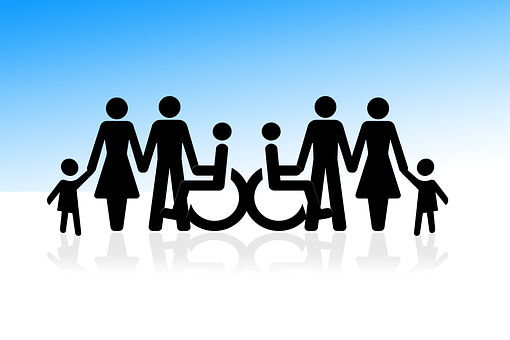 ÚVODVážení spoluobčané,dostává se vám do rukou 5. Komunitní plán sociálních služeb ORP Slavkov u Brna na období 2019 - 2020, který je výsledkem procesu komunitního plánování sociálních služeb. Je vytvořen na základě úzké spolupráce zúčastněných – uživatelů sociálních služeb, poskytovatelů sociálních služeb, zástupců města a metodické podpory ze strany Krajského úřadu Jihomoravského kraje. Dokument plynule navazuje na předchozí Komunitní plány sociálních služeb města Slavkov u Brna.Předkládaný 5. Komunitní plán je souhrnem zjištěných potřeb občanů správního obvodu ORP Slavkov u Brna v oblasti sociálních služeb a definuje priority, jichž by mělo být v daném období dosaženo. Celý dokument je výsledkem práce dvou pracovních skupin a to pracovní skupiny „Senioři a zdravotně postižení“ a skupiny „Prorodinné služby“, které se v průběhu roku pravidelně scházejí. Proces komunitního plánování je otevřen široké veřejnosti a všem, kteří se do něj chtějí aktivně zapojit.Za odbor sociálních věcíMgr. Naďa Kabelkovákoordinátorka komunitního plánu Mgr. Šárka Morongovávedoucí odboruKomunitní plánování sociálních služeb (KPSS)Posláním komunitního plánování je zajistit, aby sociální služby fungovaly a rozvíjely se podle potřeb těch, kdo je využívají a možností těch, kdo je zajišťují.Konkrétně to znamená, že:služby jsou dostupné (kapacitně, místně, časově…)služby jsou kvalitní,reagují na potřeby uživatelů,nabídka služeb je přehledná a srozumitelná,a peníze jsou vynakládány jen na takové služby, které jsou potřebné.Princip komunitního plánování předpokládá zapojení a úzkou spolupráci tří subjektů tvořících tzv. komunitní triádu:uživatelů sociálních služeb (lidí, kteří využívají sociálních služeb)poskytovatelů sociálních služeb (příspěvkové organizace města a nestátní neziskové organizace, církevní organizace, občanská sdružení, která jsou činná v sociální oblasti)zadavatelů sociálních služeb (politici, vedení města, zástupci odboru sociálních věcí)Dalším charakteristickým znakem je důraz kladený na dialog, vyjednávání a současně dosažení výsledku, který je přijat a podporován většinou účastníků.Komunitní plánování sociálních služeb je tedy ve své podstatě nekončící proces:hledání potřeb v oblasti sociálních služeb, které v dané oblasti vyvstávají,stanovování priorit, co budeme řešit v jakém časovém období porovnávání potřeb s dostupnými zdroji (finančními a materiálními možnostmi zadavatele a poskytovatelů služeb).Výsledkem celého procesu je komunitní plán jako kompromis mezi potřebami a zdroji. Uspokojení potřeb uživatelů na jedné straně a možnosti financování na straně druhé.V rámci procesu plánování sociálních služeb v současnosti je navázaná spolupráce s 17 obcemi správního obvodu ORP Slavkov u Brna.Legislativa komunitního plánování sociálních služebKomunitní plánování vychází ze zákona č.108/2006 Sb., o sociálních službách, ve znění pozdějších předpisů, který ukládá v § 95 povinnost krajům zpracovávat tzv. střednědobý plán rozvoje sociálních služeb, jež se zpracovává ve spolupráci se zadavateli (kraj, města), poskytovateli sociálních služeb a samotnými uživateli služeb (zmiňovaný princip komunitní triády) – důležitý nástroj při zjišťování potřeb poskytování sociálních služeb osobám, zpracovávaný ve spolupráci všech zainteresovaných stran. Paragraf 92 zákona č. 108/2006 Sb. o sociálních službách, ve znění pozdějších předpisů ukládá obecnímu úřadu obce s rozšířenou působností povinnosti související s komunitním plánováním v písmenu c): koordinuje poskytování sociálních služeb a poskytuje odborné sociální poradenství osobám ohroženým sociálním vyloučením z důvodu předchozí ústavní nebo ochranné výchovy nebo výkonu trestu, osobám, jejichž práva a zájmy jsou ohroženy trestnou činností jiné osoby, a osobám, jejichž způsob života může vést ke konfliktu se společností; přitom spolupracuje se zařízeními pro výkon ústavní nebo ochranné výchovy, s Vězeňskou službou České republiky, Probační a mediační službou České republiky, správními úřady a územními samosprávnými celky.Paragraf 94 zákona č.108/2006 Sb. o sociálních službách, ve znění pozdějších předpisů ukládá obcím povinnost zjistit na svém území potřeby poskytování sociální služby osobám nebo skupinám osob, zajišťovat dostupnost informací o možnostech a způsobech poskytování sociální služby, spolupracovat s dalšími obcemi, krajem, poskytovateli.Vývoj a kontext PLÁNOVÁNÍ sociálních sLUŽEB SPRÁVNÍHO OBVODU OBCE S ROZŠÍŘENOU půSOBNOSTÍ SLAVKOV u BRNA 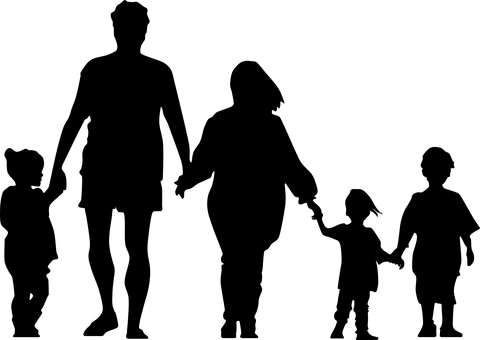 Zapojení se města Slavkov u Brna do procesu komunitního plánování dne 14.03.2007 dle usnesení II. řádného zasedání Zastupitelstva města Slavkov u BrnaDne 31.03.2008 na VI. řádném zasedání Zastupitelstva města Slavkov u Brna schválen 1. Komunitní plán sociálních služeb města Slavkova u Brna do roku 2009Dne 08.03.2010 na XIV. řádném zasedání Zastupitelstva města Slavkov u Brna  schválen 2. Komunitní plán sociálních služeb města Slavkova u Brna na období 2010-2012Dne 18.03.2013 na X. řádném zasedání Zastupitelstva města Slavkov u Brna schválen 3. Komunitní plán sociálních služeb na období 2013-2014Dne 16.12.2014 byl na II. řádném zasedání Zastupitelstva města Slavkov u Brna schválen 4. Komunitní plán sociálních služeb na období 2015-2018V srpnu 2018 příprava 5. Komunitního plánu sociálních služeb na období 2019-2020 HODNOCENÍ KOMUNITNÍHO PLÁNU SOCIÁLNÍCH SLUŽEB NA OBDOBÍ 2015 – 2018V rámci 4. Komunitního plánu sociálních služeb na období 2015-2018 byly stanoveny průřezové priority, které byly rozpracovány do jednotlivých opatření. U každého z opatření se hodnotilo, zda bylo zcela naplněno nebo naplněno nebylo, případně bylo naplněno pouze částečně. V případě nesplněného či částečně splněného opatření, jsou v rámci jejich hodnocení připojeny doplňující komentáře. Priorita 1 Udržení stávajících základního a odborného sociálního poradenství               ve Slavkově u Brna a přidružených obcíchPriorita 2 Podpora komunitního plánováníPriorita 3 Síťování sociálních služebPracovní skupina 1 „Senioři a zdravotně postižení“Priorita 1 Udržení stávajících služeb pro seniory a zdravotně postiženéPracovní skupina 2 „Prorodinné služby“Priorita 1 Podpora rodiny fungující úplné a neúplnéPriorita 2 Podpora rodin starajících se o děti s postižením.                          PLÁNOVÁNÍ ROZVOJE SOCIÁLNÍCH SLUŽEB V JIHOMORAVSKÉM KRAJI Jihomoravský kraj pravidelně vypracovává metodou komunitního sociálních služeb Střednědobý plán rozvoje sociálních služeb Jihomoravského kraje. Dokument obsahuje aktuální informace o potřebách obyvatel kraje v oblasti sociálních služeb a dostupných zdrojích, čímž představuje nezbytnou síť sociálních služeb pro kraj. Podkladem pro tvorbu Střednědobého plánu bylo 21 komunitních plánů obcí s rozšířenou působností. Dokument vyniká zejména propojeností s financováním sociálních služeb. Soulad se střednědobým plánem je zásadní podmínkou pro návrh rozdělení dotací ze státního rozpočtu, pro krajské dotace a stejně tak pro podávání žádostí směřovaných na Strukturální fondy EU. Plnění stanovených priorit a rozpracovávání záměrů do jednotlivých opatření, včetně zajištění aktuální potřebnosti sociálních služeb, je realizováno prostřednictvím Akčních plánů.Akční plány – podrobněji rozpracovávají do jednotlivých kroků záměry na rozvoj nových sociálních služeb vzniklých v rámci procesu plánování sociálních služeb na území obcí s rozšířenou působností. Hodnocení plnění plánovaných aktivit zařazených do akčních plánů probíhá v pracovních skupinách obcí s rozšířenou působností. Koordinátoři komunitního plánování pak jedenkrát za rok zjištěné informace z pracovních skupin zapracovávají do monitorovací zprávy a odevzdávají krajskému koordinátorovi komunitního plánování. Prostřednictvím těchto podkladů souběžně probíhá vyhodnocení naplňování priorit Střednědobého plánu rozvoje sociálních služeb, a na jeho základě je současně zpracován Akční plán na následující rok.V roce 2010 Jihomoravský kraj v rámci realizace individuálního projektu „Podpora plánování rozvoje sociálních služeb v Jihomoravském kraji“, uzavřel s městem na dva roky smlouvu o spolupráci. Projekt byl financován z Evropského sociálního fondu prostřednictvím operačního programu Lidské zdroje a zaměstnanost a státního rozpočtu ČR.V roce 2012 KÚ JmK opět oslovil město Slavkov u Brna s návrhem na uzavření smlouvy o spolupráci v rámci navazujícího projektu „Podpora plánování rozvoje sociálních služeb v Jihomoravském kraji II“, financovaného z Evropského sociálního fondu prostřednictvím operačního programu Lidské zdroje a zaměstnanost a státního rozpočtu ČR. Město návrh akceptovalo a uzavřelo smlouvu na období od 20.08.2012 do 31.10.2018. Účelem spolupráce dle této smlouvy je zefektivnění, rozvoj kvality a dostupnosti sociálních služeb v Jihomoravském kraji prostřednictvím procesu plánování jejich rozvoje. Pro město Slavkov u Brna vyplynula tato povinnost: •	řídit projekt KPSS•	poskytovat informace JmK a průběžně je aktualizovat•	informovat JmK o průběhu realizace projektu a jeho výstupech•	spolupodílet se na zabezpečení koordinace kroků JmK a ORP k naplnění cíle projektuTřetí Střednědobý plán rozvoje sociálních služeb na území Jihomoravského kraje byl vytvořen na období 2015 – 2017 a reflektuje výsledky procesu plánování sociálních služeb na úrovni JmK i obcí s rozšířenou působností. Dokument byl vytvořen v rámci realizace projektu „Podpora plánování rozvoje sociálních služeb v Jihomoravském kraji III.“ Do procesu tvorby se dále zapojili členové pracovních skupin na úrovni JmK a další participující osoby, ať již zapojením v místních procesech komunitního plánování 21 ORP, nebo prostřednictvím připomínkování.Čtvrtý a aktuální Střednědobý plán rozvoje sociálních služeb v Jihomoravském kraji na období 2018 – 2020 vznikl za spolupráce pracovních skupin, komunitních plánů jednotlivých ORP či spolupráce s poskytovateli sociálních služeb. Cílem strategického plánu Jihomoravského kraje na následující období je podpora a zvyšování kvality služeb, podpora procesu komunitního plánování sociálních služeb na místní i regionální úrovni či optimalizace krajské sítě služeb s ohledem na jejich potřebnost, kvalitu a finanční efektivnost.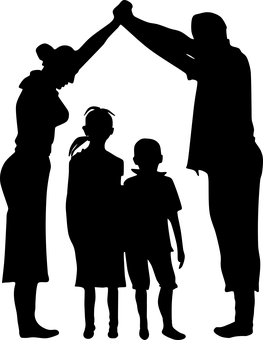 ORGANIZAČNÍ STRUKTURA KOMUNITNÍHO PLÁNOVÁNÍ SOCIÁLNÍCH SLUŽEBZATUPITELSTVO MĚSTA SLAVKOV U BRNApolitické projednávání a rozhodováníRADA MĚSTA SLAVKOV U BRNApolitické projednávání a rozhodováníODBOR SOCIÁLNÍCH VĚCÍ 	KOMISE K PROJEDNÁVÁNÍ 	                                                                             ŽÁDOSTÍ O DOTACErealizátor procesu KPSS, konzultace, data, příprava materiálů k projednávání v radě a zastupitelstvu městaKOORDINÁTORveřejnost 	veřejnostPRACOVNÍ SKUPINYSENIOŘI A ZDRAVOTNĚ POSTIŽENÍ	PRORODINNÉ SLUŽBYKOORDINÁTOR PROCESU KOMUNITNÍHO PLÁNOVÁNÍ SOCIÁLNÍCH SLUŽEB V ORP SLAVKOV U BRNAMgr. Naďa Kabelkovákoordinátorka komunitního plánováníemail: nada.kabelkova@meuslavkov.czTel.: 544 121 149, 603 144 374Kompetence koordinátora komunitního plánování soc. služeb:zodpovídá za celý proces komunitního plánování (manažerská výkonná role v rámci procesu KPSS)zajišťuje koordinaci aktivit pracovních skupin (uvádí do vzájemného souladu řešení jednotlivých úkolů, personální a časové možnosti členů jednotlivých pracovních skupin)podílí se na tvorbě a zpracovává získané materiály pro tvorbu komunitního plánu kontroluje plnění a hodnocení priorit a opatření v rámci komunitního plánování sociálních služebspolupracuje se subjekty působící v sociální oblasti v ORP Slavkov u Brna Mgr. Šárka Morongovávedoucí odboruemail: sarka.morongova@meuslavkov.czTel.: 544 121 150Kompetence vedoucí Odboru sociálních věcí:je členkou pracovních skupin komunitního plánovánízajišťuje a zodpovídá za proces spolufinancování sociálních služeb v souladu s pravidly JmK a ORP Slavkov u Brna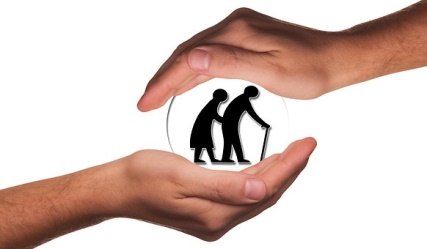 Pracovní skupinyPracovní skupina 1	„Senioři a zdravotně postižení“Pracovní skupina 2	„Prorodinné služby“Pracovní skupiny procesu KPSS v ORP Slavkov u Brna se pravidelně schází dva krát ročně, nebo dle potřeby častěji. Uživatelé, poskytovatelé i zadavatelé jsou zastoupeni ve všech pracovních skupinách.Pracovní skupina „Senioři a zdravotně postižení“ je tvořena členy, kteří se pravidelně schází. Na přípravě komunitního plánu města Slavkov u Brna se podílela skupina, která se dlouhodobě zajímá o problematiku seniorů a zdravotně postižených, či znevýhodněných osob. Významným demografickým jevem této doby je stárnutí populace, která přináší jak sociální a zdravotní, tak ekonomické důsledky. Z toho přirozeně plyne, že již teď je potřeba zajistit potřeby seniorům a zdravotně postiženým, aby jejich život byl důstojným životem, se zajištěním kvalitních sociálních služeb různých typů. Pracovní skupina „Prorodinné služby“ je tvořena jak stálými členy, tak se počítá v dalším období komunitního plánování se zapojením nových členů, kteří se zabývají sociálními službami pro rodiny s dětmi ohroženými sociálním vyloučením a podporou sociálně slabých rodin. V KPSS na rok 2019 - 2020 v této pracovní skupině budou již zařazeni noví poskytovatelé sociálních služeb a to:  Piafa Vyškov, z.ú. se službou SAS – sociálně aktivizační služby pro rodiny s dětmi a Dotyk II, o.p.s. Brno se službou raná péče, na místo sociálních služeb, které v minulých letech zajišťovala Rodinná pohoda, o.s. Vyškov.   Obě skupiny jsou otevřené dalším členům. Každý občan správního obvodu obce s rozšířenou působností Slavkov u Brna má možnost se do procesu komunitního plánování sociálních služeb zapojit a vstoupit do pracovních skupin. Pozvánka na setkání pracovních skupin je vždy v předstihu zveřejněna na webových stránkách města Slavkov u Brna. Účast je dobrovolná a nezávazná. Máte-li zájem zapojit se do procesu komunitního plánování sociálních služeb, kontaktujte koordinátorku nebo některého z členů pracovních skupin.Pracovní skupina: „Senioři a zdravotně postižení“Vedoucí pracovní skupiny: Bc. Eva VávrováČlenové pracovní skupiny:Mgr. Šárka Morongová, MěÚ Slavkov u Brna – vedoucí odboru sociálních věcíMgr. Naďa Kabelková, MěÚ Slavkov u Brna – koordinátorka komunitního plánováníMgr. Lucie Růžičková, Oblastní charita Hodonín – Charitní sociálně právní poradna        Slavkov u Brna  Bc. Eva Vávrová, Oblastní charita Hodonín – CDS Slavkov u Brna        Marie Miškolczyová, za bývalý Svaz diabetiků, územní organizace Slavkov u        BrnaIng. et Mgr. Vratislav Jonáš, zástupce uživatelůMgr. Alena Švábková, Oblastní charita Hodonín – CHPS Slavkov u BrnaPracovní skupina: „Prorodinné služby“Vedoucí pracovní skupiny: Mgr. Soňa HoláČlenové pracovní skupiny:Mgr. Šárka Morongová, MěÚ Slavkov u Brna – vedoucí odboru sociálních věcíMgr. Naďa Kabelková, MěÚ Slavkov u Brna – koordinátorka komunitního plánováníMgr. Josef Svoboda, Dotyk II, BrnoMgr. Lucie Růžičková., Oblastní charita Hodonín - Charitní sociálně právní poradna        Slavkov u BrnaMgr. Soňa Holá, Piafa Vyškov, z.ú. Ing. et Mgr. Vratislav Jonáš, zástupce uživatelů         Marie Miškolczyová, za bývalý Svaz diabetiků, územní organizace Slavkov u          Brna         Jana Kyjovská, Klub ženZdroje potřebné k plánování rozvoje sociálních služeb Při plánování sociálních služeb je využito několika zdrojů:•   zákon č. 108/2006 Sb. o sociálních službách•	registr poskytovatelů sociálních služeb MPSV ČR•	sociodemografická analýza správního území•	analýza deklarovaného rozvoje sociálních služeb v Jihomoravském kraji ORP Slavkov u Brna•	analýza potřeb poskytovatelů sociálních služeb a jejich financování •	adresář poskytovatelů sociálních služeb SOCIO - DEMOGRAFICKÁ ANALÝZA SPRÁVNÍHO ÚZEMÍ SLAVKOV U BRNASlavkov u Brna je město v okrese Vyškov v Jihomoravském kraji, 20 km východně od Brna na řece Litava. Správní obvod obce s rozšířenou působností Slavkov u Brna je vymezen územím 18 obcí:Bošovice, Heršpice, Hodějice, Holubice, Hostěrádky-Rešov, Hrušky, Kobeřice u Brna, Křenovice, Lovčičky, Milešovice, Němčany, Nížkovice, Otnice, Slavkov u Brna, Šaratice, Vážany nad Litavou, Velešovice, Zbýšov. Není zde evidována žádná část obce. 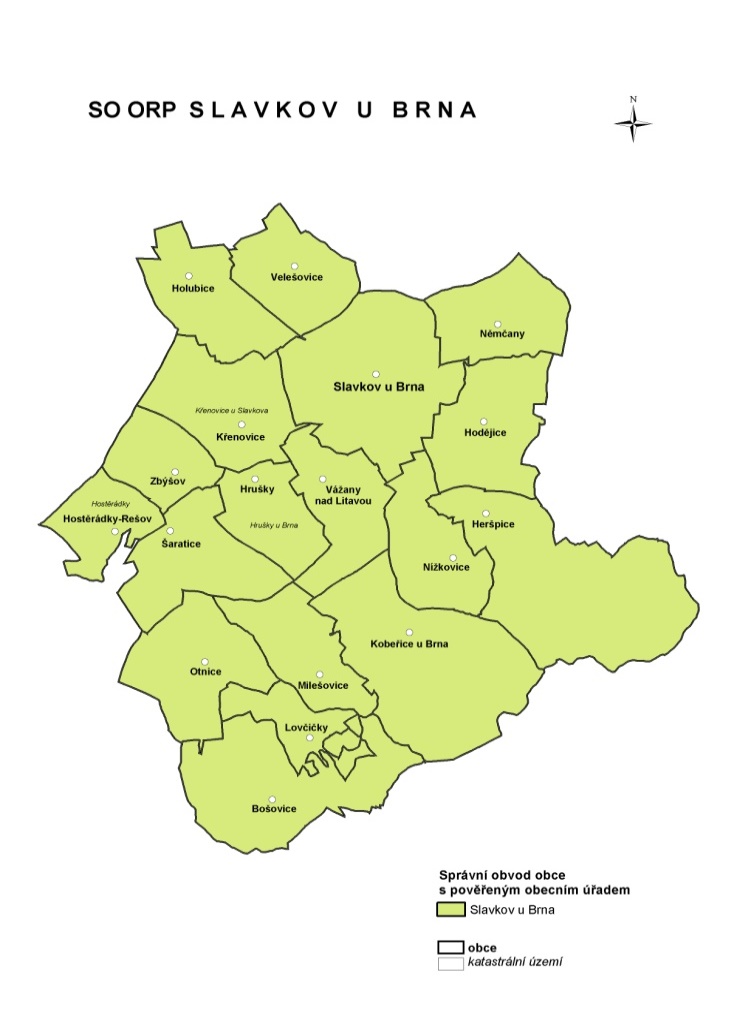 Ve správním území Slavkova u Brna je k trvalému pobytu přihlášeno 23 046 obyvatel, z toho 11 376 mužů a 11 670 žen. Informace čerpány z dostupných statistických dat na www.mvcr.cz (stav k datu 01.01.2018).Analýza sociálních služeb a jejich poskytovatelůSociální služby se snaží podporovat rozvoj nebo alespoň zachovat stávající soběstačnost uživatele, jeho návrat do vlastního domácího prostředí, obnovit nebo zachovat jeho původní životní styl; rozvíjet schopnosti uživatelů služeb a umožnit jim, pokud toho jsou schopni, vést samostatný život; snížit sociální a zdravotní rizika související se způsobem jejich života. Sociální služby se poskytují jako služby:ambulantní – člověk sem sám dochází nebo je doprovázen či dopravován (např. poradny a denní centra)pobytové - spojené s ubytováním v zařízení sociálních služeb, kde člověk žije (příkladem mohou být domovy pro seniory, chráněné bydlení či azylové domy)terénní – služby jsou osobě poskytovány v jejím přirozeném sociálním prostředí tam, kde člověk žije, tj. v domácnosti, v místě, kde se vzdělává či pracuje (příkladem je pečovatelská služba či raná péče aj.)Zákon č. 108/2006 Sb., o sociálních službách, ve znění pozdějších předpisů dělí sociální služby do 3 hlavních kategorií: sociální poradenství – služby poskytující informace k řešení nepříznivé sociální situacesociální péče – služby napomáhající soběstačnosti a podporující zapojení 
do běžného životasociální prevence – služby podporující osoby v překonání krizové situace 
a chránící společnost před nežádoucími a patologickými jevy.Na území ORP Slavkov u Brna existují sociální služby, které jsou poskytovány uživatelům přímo v ORP Slavkov u Brna a sociální služby, jejichž sídlo je mimo ORP Slavkov u Brna, ale jsou využívány i občany z ORP Slavkov u Brna. 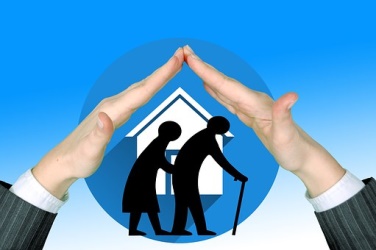 Sociální služby poskytované v ORP Slavkov u Brna, které jsou zařazeny v komunitním plánu na rok 2019 - 2020 Poskytovatelé se sídlem mimo ORP Slavkov u Brna, kteří poskytují služby klientům z ORP Slavkov u BrnaEKONOMICKÁ ANALÝZA Oblast sociálních služeb je charakteristická tzv. vícezdrojovým financováním. Hlavní část finančních prostředků na činnost sociálních služeb tvoří tzv. dotační zdroje – prostředky z MPSV, kraje a obce. Dotace poskytnuté z rozpočtu města v roce 2017Diecézní charita Hodonín  Rodinná pohoda o.s.dOTACE CELKEM ZA VŠECHNY SOCIÁLNÍ SLUŽBY V ROCE 2017 VE VÝŠI 918.708,-kČDotace poskytnuté z rozpočtu města v roce 2018Diecézní charita Hodonín  Rodinná pohoda o.s.DOTYK II, o.p.s. BrnoPŘIPOMÍNKOVACÍ ŘÍZENÍVeřejnost byla v procesu tvorby Komunitního plánu sociálních služeb oslovena jak v rámci analytických šetření, tak i přizváním k účasti na práci v pracovních skupinách. Připomínkové řízení se uskutečnilo ve dnech od 7.3.2019 do 21.3.2019, návrh KPSS ORP Slavkov u Brna na rok 2019-2020 byl zveřejněn na webových stránkách města, dále starostové obcí ORP, poskytovatelé sociálních služeb byli obeznámení s návrhem s možností podat připomínky.Připomínky byly zapracovány do návrhu po projednání v pracovních skupinách a schválení triádou KP.Připomínku bylo možno podat: e-mail:  nada.kabelkova@meuslavkov.czpoštou na adresu: Městský úřad Slavkov u Brna, Palackého nám. 65osobně: podatelna Městský úřad Slavkov u Brna nebo Odbor sociálních věcíKonzultační a sběrné místo: 
Odbor sociálních věcí - komunitní plánování sociálních služeb a sociální péče Palackého náměstí 260  684 01 Slavkov u Brna Kontaktní osoba:Mgr. Naďa KabelkováKoordinátorkaPRŮŘEZOVÉ PRIORITY K průřezovým prioritám patří nadále informování veřejnosti o sociálních službách a podpora komunitního plánování. Tyto dvě priority se objevují současně v obou pracovních skupinách, a to jak seniorů a zdravotně postižených, tak prorodinných služeb. Občany města a přidružených obcí informujeme formou předávání informací o komunitním plánování a sociálních službách, které působí v regionu, popřípadě zprostředkujeme kontakty na potřebné sociální služby působící i mimo správní obvod. Úzce spolupracujeme se starosty obcí, s praktickými lékaři, s pracovníky škol a zdravotnických zařízení apod. Informovanost probíhá i formou publikovaných článků ve zpravodajích Slavkova a obcích. Každý rok prezentujeme komunitní plánování a sociální služby na „Setkání s občany města“. Snahou celého procesu komunitního plánování, jako i v předchozích komunitních plánech, je vytvořit fungující sociální síť, tzn. udržet a doplnit podle zjištěných potřeb občanů nabídku chybějících služeb. Proto byla v 5. komunitním plánu nadále ponechána průřezová priorita „Síťování sociálních služeb“. Cílem této priority je prohlubovat spolupráci se starosty okolních obcí Slavkova u Brna, nastavit fungující sociální síť a mapovat potřebnost občanů.Podpora komunitního plánování je nedílnou součástí při tvorbě komunitního plánu na období let 2019 - 2020. Nadále budeme podporovat činnost pracovních skupin a také budeme se podílet na zvýšené informovanosti občanů o komunitním plánování v našem městě. Největší problémy v oblasti sociálních služeb, které se na obcích řeší v posledních letech, jsou nedostatečná kapacita sociálních služeb pro seniory (odlehčovací služba, domovy pro seniory) a chybějící kapacita bydlení v DPS pro občany Slavkova u Brna. V listopadu 2018 v prostorách Městského úřadu Slavkov u Brna se uskutečnil focus group realizovaný společností Augur Consulting, s.r.o. (pověřena Jihomoravským krajem k realizaci „Analýzy potřebnosti sociálních služeb v Jihomoravském kraji“) na téma potřebnosti „Odlehčovací služby“ ve městě. Zadali jsme poptávku na zpracování jednak Analýzy potřebnosti sociálních služeb v ORP Slavkov u Brna, včetně zpracování ankety Senior taxi ve městě. Účast u kulatého stolu byla vysoká a zastoupená jak pečujícími osobami, poskytovateli sociálních služeb, tak zástupci města. K 28.2.2019 ještě nebyly nám známé výsledky analýzy, které by jsme podrobně zapracovaly do KPSS na rok 2019 - 2020.      Na následující roky je potřeba řešit otázku odlehčovací služby v našem regionu, jelikož dosavadní poskytovatel Rodinná pohoda Vyškov od 1.1.2019 již není v Základní síti JmK. (týká se to i dalších sociálních služeb poskytovaných Rodinnou pohodou v předchozích letech a zapojených do procesu komunitního plánování, z důvodu nenaplněnosti kapacity služby skončily) Kapacita odlehčovací služby Charity Vyškov je pro občany Slavkovska dlouhodobě nepostačující, dopravní spojení je nevyhovující, s rostoucím počtem obyvatel správního obvodu roste i počet osob pečujících o své blízké. Stárnutí populace je jevem, který se dotýká celé populace se všemi důsledky, a proto bude potřeba v budoucnu přizpůsobit sociální péči potřebám této skupině v ORP Slavkov u Brna i formou zajištění nových sociálních služeb, v tomto případě odlehčovací služby.  Ke konci roku 2018 podalo město Slavkov u Brna prostřednictvím Odboru sociálních věcí ve Slavkově u Brna na Krajský úřad JmK návrh rozvoje sociálních služeb pro rok 2020 za ORP Slavkov u Brna, kde požádal o zřízení nové sociální služby - odlehčovací služby (terénní forma), která by byla zařazena do Základní sítě. Této žádosti Krajským úřadem JmK nebylo vyhověno z finančních důvodů.PRIORITY A OPATŘENÍ PRO OBDOBÍ 2019 – 2020Priorita 1	Udržení stávajícího základního a odborného sociálního poradenství ve Slavkově u Brna a přidružených obcíchOpatření 1.1. 	Zachování služeb Charitní sociálně právní poradny Hodonín pracoviště Slavkov u Brna                     Opatření 1.2.	Poskytování bezplatného dluhového poradenství včetně                                            sepisování návrhů na povolení oddluženíPriorita 2	Podpora komunitního plánováníOpatření 2.1. 	Setkávání s veřejnostíOpatření 2.2. 	Činnost pracovní skupinyPriorita 3	Síťování sociálních služebOpatření 3.1. 	Pravidelné setkávání se starosty ORP Slavkov u BrnaOpatření 3.2. 	Analýza potřebnosti PRACOVNÍ SKUPINA "SENIOŘI A ZDRAVOTNĚ POSTIŽENÍ"V dnešní době, je čím dál více znatelná potřeba řešení následků procesu demografického stárnutí populace. Našimi úkoly je podporovat zlepšování kvality života, aktivní zapojení seniorů do společnosti zachování důstojného života a soběstačnosti až do vysokého věku. Pracovní skupina seniorů a zdravotně postižených je specifickou skupinou, na kterou se komunitní plánování zaměřuje od začátku KPSS.Tato pracovní skupina se zabývá cílovou skupinou seniorů a zdravotně postižených, kterou představují jedinci, u nichž dochází v důsledku stárnutí a změny zdravotního stavu k úbytku sil a tím pádem jsou závislí na pomoci druhé osoby. PRIORITY A OPATŘENÍ PRO OBDOBÍ 2019 - 2020Priorita 1		Udržení stávajících služeb pro seniory a zdravotně postižené     Opatření 1.1. Udržení pečovatelské služby     Opatření 1.2. Udržení provozu Centra denních služeb Slavkov u Brna                            pro seniory a osoby se zdravotním postižením 	           Opatření 1.3. Rozšiřování nabídky služeb Centra denních služeb o 				  nové možnosti podle zájmu klientůPRACOVNÍ SKUPINA "PRORODINNÉ SLUŽBY"Rodina je důležitou, společenskou jednotkou. Na funkčnosti rodiny závisí lidské vztahy, zejména rodičovství a péče o děti, rodina ovlivňuje životní cestu jedince, jeho myšlení, návyky ale i sklony k negativním sociálním jevům. Těmito mohou být závislost na návykových látkách,  domácí násilí, rozvodovost. Z těchto důvodů by mělo být snahou podporovat rodiny již od nejútlejšího věku dětí. Každá rodina se vyvíjí a prochází mnoha fázemi a má i období krize, některé jsou předvídatelné, některé ne. Znamená to, že je zapotřebí udržet sociální služby, které reagují nejen přímo na potřebnost, ale také je důležité věnovat pozornost prevenci. Naprostá většina rodičů chce svoje děti vychovávat dobře, ne každý má k tomu stejné předpoklady, schopnosti a možnosti. Jisté je, že hranice mezi funkční a dysfunkční rodinou je velmi vrtkavá.Návaznost preventivních programů na sociální služby a jejich významPracovní skupina „prorodinné služby“ obsahuje 2 priority, které jsou následně rozpracovány do jednotlivých opatření. Opatření se netýkají pouze sociálních služeb, ale obsahují i služby doprovodné – např. opatření 1.2. Podpora mateřských center a volnočasových aktivit pro rodiny s dětmi, které je dle požadavků rodičů malých dětí důležité a jeví se jako potřebné.Toto opatření je zahrnuto v komunitním plánu, i když se nejedná o sociální službu. Cílem je podporovat aktivity pro rodiny s dětmi. Ve Slavkově u Brna působí Dům dětí a mládeže (DDM), jedná se o příspěvkovou organizaci města, z toho důvodu nemůže žádat o dotace v rámci vyhlášených programů. DDM nabízí pro děti kroužky viz. www.ddmslavkov.cz a je pod ním zřízeno i Mateřské centrum. Pro maminky s dětmi ve městě funguje Baby klub v rámci DDM. Baby club slouží jako přirozené společenské prostředí pro rodiče s dětmi. Rodinám v krizi nebo po terapii v poradnách zase pomáhá účast na rodinných programech pro celou rodinu nebo na vzdělávacích programech pro rodiny. Pro rodiny s obtížněji vychovatelnými dětmi zase může prospět účast na akci rodin nebo pobytu, kde mohou odezírat jiné výchovné styly a interakce. Úloha family pointů a akcí pro rodinyPřirozené kontakty a přátelství mezi rodinami tzv. rodinná síť napomáhá celkové odolnosti rodiny vůči tlakům prostředí a tím zabezpečuje dlouhodobý stabilní prostor pro výchovu a socializaci dětí, pomáhá zvládat běžné vztahové krize bez toho, aby se rodinný systém rozpadl.Na Městském úřadě ve Slavkově u Brna, Palackého nám. 260, Slavkov u Brna, v I. patře budovy je zřízen Family point – místo pro rodiče s dětmi, kde je možno děti v klidu nakrmit, přebalit, poskytnout nutnou hygienu a případně si pohrát. Služba je rodiči využívána od roku 2010 a na základě zpětné vazby prostřednictvím anonymních dotazníků je kladně hodnocena. PRIORITY A OPATŘENÍ PRO OBDOBÍ 2015 – 2018Priorita 1	Podpora rodiny fungující úplné a neúplnéOpatření 1.1. 	Pravidelná aktualizace volnočasových aktivit pro děti a                           rodiče na webových stránkáchOpatření 1.2.	Podpora mateřských center a volnočasových aktivit pro                          rodiny s dětmiOpatření 1.3. 	Family point	Priorita 2	Podpora rodin starajících se o děti s postiženímOpatření 2.1. 	Sociálně aktivizační služby pro rodiny s dětmiOpatření 2.2. 	Raná péčePřehled všech priorit a opatřeníPrůřezové priorityPriorita 1	Udržení stávajícího základního a odborného sociálního poradenství ve Slavkově u Brna a přidružených obcíchOpatření 1.1. 	Zachování služeb Charitní poradny Bučovice a Slavkov u Brna, pracoviště Slavkov u BrnaOpatření 1.2.	Poskytování bezplatného dluhového poradenství včetně sepisování návrhů na povolení oddluženíPriorita 2	Podpora komunitního plánováníOpatření 2.1. 	Setkávání s veřejnostíOpatření 2.2.	Činnost pracovní skupinyPriorita 3	Síťování sociálních služebOpatření 3.1. 	Pravidelné setkávání se starosty ORP Slavkov u BrnaOpatření 3.2. 	Analýza potřebnosti PRACOVNÍ SKUPINA „Senioři a zdravotně postižení“Priorita 1	Udržení stávajících služeb pro seniory a zdravotně postiženéOpatření 1.1. 	Udržení pečovatelské službyOpatření 1.2.	Udržení provozu Centra denních služeb Slavkov u Brna pro seniory a osoby se zdravotním postiženímOpatření 1.3. 	Rozšíření nabídky služeb Centra denních služeb o nové možnosti podle zájmu klientů	PRACOVNÍ SKUPINA „Prorodinné služby“Priorita 1	Podpora rodiny fungující úplné a neúplnéOpatření 1.1. 	Pravidelná aktualizace volnočasových aktivit pro děti a rodiče na webových stránkáchOpatření 1.2.	Podpora mateřských center a volnočasových aktivit pro rodiny s dětmiOpatření 1.3. 	Family point	Priorita 2	Podpora rodin starajících se o děti Opatření 2.1. 	Sociálně aktivizační služby pro rodiny s dětmiOpatření 2.2. 	Raná péče SCHVÁLENÍ 5. KPSS V ORGÁNECH MĚSTA SLAVKOVA U BRNAPriorityPlnění KP – priority - opatřeníStav realizace 2015 - ½ roku  20181Opatření 1.1. Udržení služeb Charitní poradny Bučovice a Slavkov u Brna, pracoviště Slavkov u BrnaSplněno – Poradna v uvedeném období poskytovala poradenství pro celé ORP Slavkov u Brna a spolupracovala s občanským sdružením Persefona, z.s. Největší zájem byl o poradenství v oblasti řešení dluhové problematiky. V červenci 2018 byla pro Charitní poradnu Bučovice a Slavkov u Brna schválena akreditace Ministerstva spravedlnosti České republiky, která pracovníkům poradny umožňuje bezplatně klientům sepisovat a podávat návrhy na povolení oddlužení.1Opatření 1.2.Udržení přednáškové činnostipro občany Slavkova a přidružených obcíSplněno pouze částečně – Za celé období KPSS pouze v roce 2015 proběhla jedna přednáška v obci Hodějice. Za aktuální témata byly považovány především informace ohledně Nového občanského zákoníku a ohledně poskytování sociálních služeb v rámci ORP Slavkov u Brna. V dalších letech nebyla poptávka na realizaci přednášek a z tohoto důvodu v příštím období komunitního plánu, již v případě zájmu veřejnosti o přednášky, poradna zajistí pouze v rámci prezentace své služby a nikoliv jako stanovené opatření KPSS.2Opatření 2.1. Setkávání s občanySplněno – Každým rokem v podzimních měsících probíhá Setkání s občany, kterého se účastní veřejnost, zástupci města a poskytovatelů sociálních služeb. Součástí je kulturní program, přednášky zaměřené na problematiku občanů – např. seniorů, prezentují se sociální služby působící v ORP Slavkov u Brna. 2Opatření 2.2. Činnost pracovní skupinySplněno – Pracovní skupiny se setkaly celkem  2x během roku 2015, 2x během roku 2016, 1x v roce 2017 a 1x v roce 2018. Probíhala průběžná kontrola a hodnocení plnění priorit a opatření. V roce 2018 tvorba 5. komunitního plánu sociálních služeb.       3Opatření 3.1. Pravidelné setkávání se starosty ORP Slavkov u BrnaSplněno – Setkání se starosty obcí probíhalo 1-2 krát v roce, popř. dle potřeby. Od roku 2014 zaveden systém spolufinancování sociálních služeb, který platí doposud. Město Slavkov u Brna se tak podílí na financování dvěma třetinami z celkových nákladů, obce se potom dělí o jednu třetinu v závislosti na počtu obyvatel. Tento systém byl založen na principu solidarity.       3Opatření 3.2.  Analýza potřebnosti sociálních služeb včetně zjištění cílových skupin v rámci ORP Slavkov u BrnaSplněno – V roce 2016 proběhla ze strany OSV MěÚ distribuce dotazníků zaměřená na sociální oblast a zjištění potřeb, adresovaná převážně seniorům ORP Slavkov při návštěvě předvánočního koncertu na zámku Slavkov - Austerlitz.Od roku 2016 v ORP Slavkov u Brna působí lokální síťařka Mgr. Gabriela Vybíralová, která zajišťuje podporu a síťování služeb pro OSPOD ve správním obvodu. V roce 2018 agentura AUGUR Consulting s.r.o. zjišťovala aktuální potřeby uživatelů v oblasti poskytování sociálních služeb v ORP Slavkov u Brna, ale konečné výstupy k datu 28.2.2019 ještě nejsou k dispozici. PriorityPlnění KP – priority - opatřeníStav realizace 2015, ½ roku  20181Opatření 1.1. Udržení charitní pečovatelské službySplněno - Zajištěna sociální služba v celém průběhu KPSS 2015-2018. V roce 2016 byla péče v ORP Slavkov u Brna poskytnuta 64 uživatelům, v roce 2017 71 uživatelům. Dlouhodobě narůstá zájem o službu, poptávka převyšuje personální možnosti.1Opatření 1.2. Udržení provozu charitního Centra denních služeb Slavkov u Brna pro seniory a osoby se zdravotním postiženímSplněno -  Zajištěna sociální služba v celém průběhu KPSS 2015-2018. V roce 2016 tuto službu dlouhodobě využilo 16 klientů, v roce 2017 celkem 14 osob z ORP Slavkov u Brna. Od roku 2017 je v provozu nové vozidlo s plošinou pro převoz osoby na vozíku, čím došlo ke zkvalitnění přepravy uživatelů.	1Opatření 1.3.Rozšiřování nabídky služeb Centra denních služeb o nové možnosti podle zájmů klientů.Splněno – CDS po celou dobu nabízelo a rozšiřovalo dle zájmu uživatelů nové aktivizační a terapeutické činnosti. Do budoucna (pravděpodobně v roce 2020) se uvažuje o rozšíření centra a cílové skupiny uživatelů sociální služby. 1Opatření 1.4.Podpora terénních služeb k zachováníuživatelů v domácím prostředíUdržení odlehčovací služby Rodinná pohodaSplněno - Služba byla poskytovaná v terénu i v pobytovém zařízení ve Vyškově. V roce 2016 službu využilo 8 občanů ORP Slavkov u Brna, v roce 2017 terénní služba byla zajištěna dvěma osobám a 15 osob z ORP Slavkov u Brna využilo pobytovou službu. V tomto případě poptávka je vyšší než kapacita zařízení a personální možnosti. V dalším komunitním období bude potřeba zajistit pro občany města a správního obvodu ORP Slavkov u Brna novou odlehčovací službu, která by pokryla potřeby občanů.  PriorityPlnění KP – priority - opatřeníStav realizace 2015, ½ roku  20181Opatření 1.1. Pravidelná aktualizace volnočasových aktivit pro děti a rodičeSplněno - Na web. stránkách města Slavkova u Brna www.slavkov.cz je zřízen odkaz „Aktivity pro rodiny s dětmi“, nechybí odkaz na organizaci Junák a DDM ve Slavkově u Brna, který nabízí aktuální informace pro rodiče a děti. V celém průběhu KPSS 2015-2018 existuje spolupráce zmíněných organizací hlavně s OSV (OSPOD), která spolupracuje i v rámci prevence soc. patologických jevů u dětí mladšího a staršího školního věku.1Opatření 1.2. Podpora mateřských center a volnočasových aktivit pro rodiny s dětmiSplněno -  V celém průběhu KPSS 2015-2018 probíhala spolupráce DDM ve Slavkově u Brna s OSV (OSPOD). Zmíněné organizace připravovaly volnočasové aktivity pro děti. I do budoucna je potřeba podporovat mateřské centra a aktivity pro rodiny s dětmi. 1Opatření 1.3. Family point Splněno - Místo pro rodiče s dětmi je k dispozici již od roku 2010 a je kladně hodnocené hlavně klientkami OSV, nebo občany, kteří navštíví úřad. Dostupné je dle provozní doby městského úřadu.PriorityPlnění KP – priority - opatřeníStav realizace 2015, ½ roku  20182Opatření 2.1. Podpora centra denních služeb pro děti s postižením Rodinná pohodaSplněno částečně - V roce 2016 centrum navštěvovalo celkem 10 uživatelů, 5 přímo z města a 5 z ORP Slavkov u Brna. V roce 2017 navštěvovalo centrum střídavě 5 osob z ORP Slavkov u Brna, z toho pouze dvě osoby ze Slavkova u Brna. Kapacita zařízení je 15 osob. Dlouhodobě se nedařilo jí naplnit, či zajistit pravidelnou docházku stávajících uživatelů do centra. Služba již nebude v krajské síti od roku 2019. Bude potřeba zajistit nového poskytovatele, který by převzal do péče klienty.2Opatření 2.2. Sociálně aktivizační služby pro rodiny s dětmi Rodinná pohodaNesplněno - V průběhu KPSS 2015-2018 sociální služba dlouhodobě nesplňovala podmínky výkonnosti a v roce 2018 dle rozhodnutí KÚ JmK, již není zahrnuta v základní sítí. Z tohoto důvodu bude potřeba zajistit nového poskytovatele této služby.2Opatření 2.3.Raná péče Rodinná pohodaNesplněno - V průběhu KPSS 2015-2018 sociální služba dlouhodobě nesplňovala podmínky výkonnosti a od roku 2017 dle rozhodnutí KÚ JmK, již není zahrnuta v základní sítí. Z tohoto důvodu bude potřeba zajistit nového poskytovatele této služby.ObecPočet obyvatelMuživěk 0-14Muživěk 15 a víceMuži celkemŽenyvěk 0-14Ženyvěk 15 a víceŽenycelkemBošovice119912248060295502597Heršpice8117931939887326413Holubice1176122482604140432572Hodějice9886940647586427513Hostěrádky-Rešov8456835141965361426Hrušky7726232438664322386Kobeřice u Brna6976428735164282346Křenovice1938180780960149829978Lovčičky6815227933167283350Milešovice6795928834747285332Němčany7836332438771325396Nížkovice6794529634144294338Otnice1553127649776126651777Slavkov u Brna65675622611317356528293394Šaratice10309042351388429517Vážany nad Litavou7207328135450316366Velešovice1267115526641112514626Zbýšov6617923931869274343Celkem23 0462 0319 345113761 9899 68111 670druh službyposkytovatelmísto poskytovánítelefonní kontakte-mail,webové stránkyCentrum denních služebOblastní Charita HodonínPolní 1444,Slavkov u Brna734 435 125739 389 266cds.slavkov@hodonin.charita.czwww.hodonin.charita.czPečovatelská službaOblastní Charita HodonínPolní 1444,Slavkov u Brna544 221 798737 234 088731 425 498dps.slavkov@hodonin.charita.czwww.hodonin.charita.czOdborné sociálně  poradenstvíOblastní Charita HodonínPolní 1444,Slavkov u Brna544 212 021731 646 977poradna.slavkov@hodonin.charita.czwww.hodonin.charita.czRaná péčeDotyk II, o.p.s. BrnoVysoké Popovice Vysoké Popovice 253  ORP Rosice773 098 779info@dotyk2.czrana.pece@dotyk2.czSociálně aktivizační služby pro rodiny s dětmiPiafa Vyškov, z.ú.Žerotínova 2,VyškovORP Vyškov739 903 732 739 903 732socialnipracovnik@piafa.czwww.piafa.czpiafa@piafa.czORPposkytovatelsociální službaKontaktTišnovOblastní charitaTišnov, Skryje 19Sociální rehabilitaceTel: 734 860 771       534 008 340vedouci.skryje@tisnov.charita.cztisnov.charita.czVyškovCentrum soc. služebVyškov, o.p.s.Opatovice 92,VyškovAzylový dům promatky s dětmiTel: 517 333 503       739 669 408http://www.css.vys.cz/azylopatovice@centrum.czwww.azylovydumopatovice.estranky.czVyškovPoradna pro občanství, obč. a lid. práva,Palánek 1/250, VyškovSociálně aktivizačníslužby pro rodiny sdětmiTel.: 724 701 623 www.poradna-prava.czVyškovPodané ruce, o.p.s.Čsl. Armády 1/2A, VyškovTerénní programy517 330 509517 330 509Tel: 517 330 509       775 292 607www.podaneruce.czvyskov@podaneruce.czVyškovOblastní charita Vyškov, Morávkova 745/1a, VyškovOdlehčovací službaTel: 517 330 382       602 518 703lada.grmelova@vyskov.charita.czhttp://vyskov.charita.czBrnoKlára pomáhá, z.s.Horníkova 2485/34
Brno-LíšeňOdborné poradenstvípro pečující a pozůstaléTel: 739 525 072info@klarapomaha.czwww.klarapomaha.czCharitní pečovatelská služba Slavkov u Brna608.600 KčCharitní centrum denních služeb ve Slavkově u Brna  85.120 KčCharitní poradna ve Slavkově u Brna  19.188 KčCelkem 712.908 KčCentrum denních služeb Pohoda    32.000 KčSociálně aktivizační služby pro rodiny s dětmi    80.000 KčOdlehčovací služby    43.800 KčRaná péče    50.000 KčCelkem   205.800 KčCharitní pečovatelská služba Slavkov u Brna722.626 KčCharitní centrum denních služeb ve Slavkově u Brna       107.082 KčCharitní poradna ve Slavkově u Brna41.183  KčCelkem870.891 KčCentrum denních služeb Pohoda    38.688 KčOdlehčovací služby    41.610 KčCelkem   80.298 KčRaná péče    6.953 KčPriorita 1 Udržení stávajícího základního a odborného sociálního poradenství ve Slavkově u Brna a přidružených obcích Zdůvodnění priorityBezplatné občanské poradenství ve Slavkově u Brna poskytuje od roku 2008 Charitní poradna Bučovice a Slavkov u Brna. Za dobu svého působení se dostala do povědomí občanů, kteří v lokalitě Slavkovska bydlí nebo dojíždějí např. za prací. Od roku 2019 byla sloučena s poradnou v HodoníněPoradna poskytuje služby, které lidem pomáhají zorientovat se v sociální nebo právní oblasti, pomáhá jim vyřídit si osobní záležitosti týkající se uplatnění jejich práv a povinností, informuje je o možnostech pomoci ze strany státu a nestátních organizací. Místní dostupnost je důležitá zejména pro občany v tíživé sociální situaci, kteří si informace neumějí sami vyhledat, potřebují pomoc se sepsáním návrhů, žádostí nebo listin na úřady a instituce, jedná se o osoby, které nemají dostatek finančních prostředků na placené služby nebo osoby, které nejsou dostatečně mobilní na to, aby využívali jiné občanské poradny ve větších městech. Cílem tohoto opatření je zachovat dostupnost poradny pro potřebné. Opatření 1.1.Zachování služeb Charitní sociálně právní poradny Hodonín, pracoviště Slavkov u BrnaPopis opatřeníCharitní poradna poskytuje bezplatné sociální a právní poradenství pro osoby ve věku od 18 let, které se nacházejí v tíživé životní situaci, nebo jim taková situace hrozí. Nabízí jim pomoc a podporu, pokud potřebují získat: Informace z oblasti práva, zjistit, jakým způsobem se mohou práv domáhat, potřebují vysvětlit obsah právních dokumentů a dalších listin. Informace ze sociální oblasti – podporu při hledání vhodných sociálních služeb a navázání kontaktu s nimi, předání informací o sociálních systémech nabízených státem a o tom, jak mohou pomoc státu využít. Podporu a pomoc při sepsání návrhů, žádostí, dopisů a dalších listin na úřady a instituce, při komunikaci s úřady a institucemi. Podporu při vyhledávání navazujících služeb, při hledání zaměstnání, při rozhodování se, jak řešit tíživou situaci.Konkrétní oblasti poradenství:Rodina a mezilidské vztahy Pracovně – právní vztahy a zaměstnanost Sociální systémy a službyŘešení dluhů včetně oddluženíOchrana spotřebiteleBydleníObčanská právaPodpora v nouzi (Charita ČR)Charitní poradna Hodonín, pracoviště Slavkov u Brna se nachází ve Slavkově u Brna v přízemí domu s pečovatelskou službou. Svoje služby poskytuje většině klientů ambulantně, tj. na pracovišti poradny. Kancelář poradny je bezbariérová. Ambulantní poskytování služby (na pracovišti poradny) zahrnuje osobní konzultace, telefonické konzultace a také poradenství přes online poradnu. V menší míře je poskytováno poradenství terénní, tj. mimo prostory poradny. Terénní poradenství je poskytováno v případě, že se osoba ze závažných (např. zdravotních) důvodů nemohou dostavit na pracoviště poradny a schůzka vyžaduje osobní setkání. Na pracovišti poradny působí v roce 2018 na částečný úvazek 0,7 úvazku sociální pracovník, který poskytuje poradenství  4x v týdnu a to v pondělí a ve středu od 8:00 do 12:00 a od 13:00 do 16:00 a v úterý a ve čtvrtek od 9:00 do 12:00. Tento sociální pracovník zároveň působí i jako vedoucí poradny na částečný úvazek 0,3 úvazku pro obě pracoviště poradny (druhé pracoviště poradny je v Bučovicích). V následujících letech provoz poradny ve Slavkově bude zajištěn 1 sociálním pracovníkem s úvazkem v přímé práci s klienty 0,7 a vedení poradny 0,1 úvazku. Charitní sociálně právní poradna je také jedním z kontaktních míst občanského sdružení Persefona, jejíž činností je komplexní dlouhodobá pomoc obětem domácího násilí, sexuálního zneužívání a znásilnění. V případě zájmu může být osobám, které potřebují pomoc v této oblasti, poskytnuto poradenství od sdružení Persefona na pracovišti poradny ve Slavkově u Brna. Dopad na cílovou skupinuPro osoby nad 18 let, které se dostanou do situace, kdy potřebují radu, podporu nebo pomoc v sociální nebo právní oblasti a žijí ve Slavkově u Brna nebo v obcích ORP Slavkov u Brna, mají místně dosažitelnou poradnu, na kterou se mohou obrátit, poskytované služby jsou bezplatné. Charitní poradna je v současné době jedinou bezplatnou sociální a právní poradnou na tomto území.Osoby získají potřebné informace, pomoc či podporu. Posílí se tak jejich schopnost samostatně situaci řešit, čímž se zabrání možným negativním důsledkům při neřešení situace. Osoby, které potřebují poradenství či podporu při řešení domácího násilí mají místně dostupné kontaktní místo, kde se mohou setkat s odborníky, kteří jim v této oblasti mohou pomoci. dostupnost základního a odborného poradenstvípodpora a zvyšování kompetencí klientůkomplexní řešení situace klienta ve spolupráci s dalšími institucemivčasné podchycení sociálně patologických jevů (předluženost, ztráta bydlení apod.)AktivityPrůběžná informovanost občanů o možnosti tuto službu využít (články v místním zpravodaji, informování starostů z obcí ORP Slavkov u Brna o možnostech využít  služby, propagace služby na setkání s občany nebo v rámci jiných akcí pořádaných ve Slavkově u Brna a obcích ORP Slavkov u Brna, distribuce letáků nebo plakátů s informacemi, jiná forma propagace – aktualizace web. stránek, články ve zpravodajích).Poskytování bezplatného sociálního a právního poradenství na pracovišti poradny 4 dny v týdnu (pondělí až čtvrtek), případně na jiném místě dle domluvy s pracovníky (pokud se ze závažných důvodů nemohou na pracoviště poradny dostavit). V případě zájmu ze strany veřejnosti můžeme rozšířit úřední hodiny poradny. Rozšiřování a upevňování znalostí pracovníků v rámci dalšího vzdělávání, aby služby byly poskytovány odborně a kvalitně. Pokračování spolupráce s občanským sdružením PersefonaPrůběžná obměna vybavení kanceláře dle potřeby. V případě dlouhodobého a setrvalého nárůstu počtu klientů rozšíření úvazku sociálního pracovníka poskytujícího poradenství. Časový harmonogram2019Dojde ke sloučení poraden, které provozuje Oblastní charita Hodonín, tzn., že se Charitní poradna rozšíří na 3 pracoviště (Slavkov u Brna, Bučovice, Hodonín). Bude fungovat pod novým názvem „Charitní sociálně-právní poradna“. Na poskytování služeb zájemcům o službu a klientům by sloučení pracovišť nemělo mít zásadní vliv. Budeme poskytovat bezplatné odborné sociální poradenství jako v předchozích letech. Budeme rozšiřovat znalosti pracovníků v rámci dalšího vzdělávání, aby služby byly poskytovány odborně a kvalitně. V případě potřeby se intenzivněji zaměříme na propagaci služby.V případě, že dojde k dlouhodobému a setrvalému nárůstu počtu klientů, budeme tuto situaci řešit rozšířením úředních hodin pro klienty a případně budeme žádat o navýšení úvazků.Pokud bude nutné, obměníme vybavení kanceláře (zejména výpočetní techniku, software apod.)Budeme nadále spolupracovat s městským a obecními úřady tak, aby služba byla pro občany známá a dostupná a budeme i nadále spolupracovat s občanským sdružením Persefona.2020Bude poskytovat bezplatné odborné sociální poradenství jako v předchozích letech. V případě potřeby se intenzivněji zaměříme na propagaci služby.V případě, že dojde k dlouhodobému a setrvalému nárůstu počtu klientů, budeme tuto situaci řešit rozšířením úředních hodin pro klienty a případně budeme žádat o navýšení úvazků.Pokud bude nutné, obměníme vybavení kanceláře (zejména výpočetní techniku, software apod.)Budeme nadále spolupracovat s městským a obecními úřady tak, aby služba byla pro občany známá a dostupná a budeme i nadále spolupracovat s občanským sdružením Persefona.Realizátoři a partneřiRealizátoři: Diecézní charita Brno, Oblastní charita Hodonín, Charitní poradna Bučovice a Slavkov u BrnaPartneři: Městský úřad Slavkov u Brna, obce spadající do ORP Slavkov u Brna, Persefona o. s.,Zdroje lidské / materiální / prostorovéLidské zdroje: 1 sociální pracovník, který je zároveň částečným úvazkem i vedoucím služby. V případě dlouhodobého a setrvalého nárůstu počtu klientů budeme žádat o navýšení úvazku pro sociálního pracovníka nebo navýšení úvazku o bezplatného právníka.Materiální zdroje: zajištění dostatečného množství finančních prostředků pro zajištění provozu služby, v případě potřeby získání finančních prostředků pro pořízení osobního automobilu pro poskytování terénního poradenství.Prostorové zdroje: zachování pracoviště poradny na současném místě, které je pro občany dostupné, snadno zapamatovatelné a přístup na pracoviště je bezbariérový. Předpokládané finanční náklady2019 – 978.000,- Kč, z toho Slavkov u Brna 96.096,- Kč2020 – 1.000.000,- Kč, z toho Slavkov 96.096,- KčPředpokládané zdroje financování2019 a 2020MPSV 73 %, JMK 6 %, města Slavkov u Brna, Bučovice a Hodonín   20 % dle výše úvazků, dary 1 %Kritéria hodnoceníHodnocení průběhu poskytovaných služeb ze strany klientů poradny, pracovníků poradnyHodnocení služby ze strany veřejnosti. Návštěvnost poradny v uplynulém roce ve srovnání s předchozími roky.  Rizika realizace opatřeníNedostatek finančních prostředků pro zajištění službyMalý zájem o službuOpatření 1.2.Poskytování bezplatného dluhového poradenství včetně sepisování návrhů na povolení oddluženíPopis opatřeníOd července 2018 byla pro Charitní poradnu Bučovice a Slavkov u Brna schválena akreditace Ministerstvem spravedlnosti, která pracovníkům poradny umožňuje bezplatně pro klienty sepisovat a podávat návrhy na povolení oddlužení (od 1. 7. 2018 mohou bezplatné návrhy na povolení oddlužení podávat pouze neziskové organizace, které získají akreditaci nebo insolvenční správcové, advokáti, notáři a soudní exekutoři za úplatu).Pracovníci poradny jsou komplexně proškoleni v poskytování dluhového poradenství od mapování dluhů, řešení pomocí komunikace s věřiteli, s exekutorskými úřady, až po vyhlášení osobního bankrotu a řešení dluhů pomocí návrhu na povolení oddlužení. Zdarma sepisují návrhy na povolení oddlužení a poskytují podporu při plnění oddlužení. V současné době je jedinou neziskovou organizací na Slavkovsku a Vyškovsku, která zdarma návrhy na oddlužení sepisuje a podává. Dopad na cílovou skupinuPoskytnutí komplexního poradenství při řešení dluhů osobám nad 18 let, které potřebují pomoc a podporu v této oblasti. Posílení schopnosti osob řešit situaci, se kterou si nevědí rady. Předcházení negativním důsledkům neřešení dluhů.Občané Slavkova u Brna a obcí spadajících pod ORP Slavkov u Brna mají místně dostupnou službu dluhového poradenství. AktivityPoskytování dluhového poradenství pro osoby nad 18 let, které potřebují poradenství a podporu v této oblasti.Osobám, které mají zájem o vyhlášení osobního bankrotu, bezplatné sepsání a podání návrhu na povolení oddlužení, součástí poradenství je i podpora osoby při plnění oddlužení. Budeme rozšiřovat znalosti pracovníků v rámci dalšího vzdělávání, aby služba byla poskytována odborně a kvalitně. Časový harmonogram2019 Aktualizace a rozšiřování znalostí pracovníků poskytujících dluhové poradenství.Poskytování dluhového poradenství a sepisování a podávání návrhů na povolení oddlužení dle zájmu klientů poradny.Průběžná propagace této služby, aby o ní byli občané informováni a věděli, že ji mohou využívat. 2020Aktualizace a rozšiřování znalostí pracovníků poskytujících dluhové poradenství.Poskytování dluhového poradenství a sepisování a podávání návrhů na povolení oddlužení dle zájmu klientů poradny.Průběžná propagace této služby, aby o ní byli občané informováni a věděli, že ji mohou využívat. Realizátoři a partneřiRealizátoři: Diecézní charita Brno, Oblastní charita Hodonín, Charitní poradna Bučovice a Slavkov u BrnaPartneři: právník, který je odborným garantem pro podávání návrhu na povolení oddlužení. Zdroje lidské / materiální / prostorovéLidské zdroje: sociální pracovník odborně vyškolený pro poskytování dluhového poradenství a sepisování návrhu a podávání návrhů na povolení oddlužení. Odborná podpora právníka – na základě uzavřené smlouvy.  Materiální zdroje: zajištění dostatečného množství finančních prostředků pro zajištění provozu služby, v případě potřeby získání finančních prostředků pro pořízení osobního automobilu pro poskytování terénního poradenstvíProstorové zdroje: zachování pracoviště poradny na současném místě, které je pro občany dostupné, snadno zapamatovatelné a přístup na pracoviště je bezbariérový. Předpokládané finanční nákladyDluhové poradenství je financováno v rámci rozpočtu služby. Finanční náklady viz. opatření 1.1Předpokládané zdroje financováníviz. opatření 1.1Kritéria hodnoceníVyhodnocení zájmu o dluhové poradenství, zejména počet klientů, kteří v daném roce službu využili ve srovnání s předchozími lety.Hodnocení průběhu poskytování služby od klientů.Hodnocení ze strany veřejnosti.Rizika realizace opatřeníNedostatek finančních prostředků pro zajištění provozu službyMalý zájem o dluhové poradenství ze strany zájemců o službu a klientů poradnyPriorita 2 Podpora komunitního plánováníZdůvodnění priorityCílem této priority je podporovat metodu komunitního plánování a zapojovat veřejnost, poskytovatele sociálních služeb a vedení města do tohoto procesu. Tzn. neustále zjišťovat potřeby uživatelů, spolupracovat se zástupci poskytovatelů a zadavatelů tak, aby byly účelně vynakládány finanční prostředky a přitom byly pro občany zajištěny potřebné služby. Opatření 2.1.Setkávání s občanyDopad na cílovou skupinumožnost se zapojit do procesu KPSSAktivityzjišťování potřeb občanůpořádání setkávání s občany a zástupci města alespoň 1x ročněplánovat KPSS na další obdobíČasový harmonogramListopad 2019setkání s občany a zástupci městapředávání informací o stavu realizace akčního plánu daného roku zjišťování aktuálních potřeb do navazujícího akčního plánu Listopad 2020setkání s občany a zástupci městapředávání informací o stavu realizace akčního plánu daného roku zjišťování aktuálních potřeb do navazujícího akčního plánu  Realizátoři a partneřiMěsto Slavkov u Brna, pracovní skupiny KPSSZdroje lidské / materiální / prostorovélidské: pracovní skupina KPSS, zadavatelé, poskytovatelé, uživatelé sociálních služebmateriální: využití vybavení města a ISŠprostorové: využití prostorů ISŠ ve Slavkově u BrnaPředpokládané finanční nákladyMěsto Slavkov u Brna 5.000,- Kč Předpokládané zdroje financováníMěsto Slavkov u BrnaKritéria hodnoceníúčast veřejnosti na setkáníchnavýšení členů pracovních skupinzapojení veřejnostiRizika realizace opatřenínezájem veřejnosti, neochota se zapojit do procesu KPSSOpatření 2.2.Činnost pracovní skupinyPopis opatřeníPracovní skupiny se pravidelně 2 krát ročně (dle potřeby častěji).  Podílejí se na hodnocení a plnění komunitního plánu. Dále by se měly pravidelně setkávat a aktivně se podílet na tvorbě komunitního plánu a akčních plánů na daný rok. Činnost pracovní skupiny vede koordinátorka komunitního plánování. Pracovní skupiny se mohou dle potřeby rozšířit o další členy. Dopad na cílovou skupinuzjišťování priorit komunitního plánováníčlenové pracovní skupiny budou informovat menší organizace o průběhu KPSSspoluúčast na tvorbě akčních plánů, které budou konkrétně rozpracovávat záměry obsažení v Komunitním plánu sociálních služeb ale také reagovat na nově vznikající potřeby zjištěné v rámci 2.1 „Setkávání s občany“Aktivitykontrola plnění priorit a opatřenízjišťování potřeb, případný vznik nových cílových skupinšíření informací o akcích, které se uskuteční v rámci procesu KPSS mezi občanypříprava nového KPSSČasový harmonogramV období 2019 - 2020jedenkrát ročně hodnocení plnění priorit a opatřenív průběhu roku kontrola plnění priorit a opatřenítvorba akčního plánu na aktuální rok zjišťování potřebtvorba nových pracovních skupinrozšíření pracovních skupin o další členypříprava nového KPSSRealizátoři a partneřiMěsto Slavkov u Brna, pracovní skupiny KPSSZdroje lidské / materiální / prostorovélidské: pracovní skupina KPSS složená ze zástupců zadavatelů, poskytovatelů, uživatelůprostorové: využití stávajících prostor v budově MěÚPředpokládané finanční nákladyMěsto Slavkov u Brna 15.000,- KčPředpokládané zdroje financováníMěsto Slavkov u Brna Kritéria hodnoceníreakce na zjištěné potřebyvznik akčního plánu na dané období    monitorovací zpráva o průběhu plnění akčního plánu   daného rokuRizika realizace opatřenínedostatek financí nedostatek odborníkůnezájem veřejnostiPriorita 3Síťování sociálních služebZdůvodnění priorityCílem této priority je pokračovat ve spolupráci se starosty okolních obcí Slavkova u Brna, nastavit fungující sociální síť a mapovat potřebnost občanů.Opatření 3.1.Pravidelné setkávání se starosty ORP Slavkov u BrnaPopis opatřeníDle zákona č. 108/2006 Sb., o sociálních službách, ve znění pozdějších předpisů má obec povinnost neustále zjišťovat potřeby občanů. Tuto formu zjišťování bychom chtěli podpořit i v rámci setkávání se starosty okolních obcí. Setkání se starosty svolává starosta Města Slavkova, dle potřeby. Koordinátorka komunitního plánování bude se starosty okolních obcí spolupracovat v průběhu celého období, za účelem předávání informací a plnění stanovených úkolů. Dopad na cílovou skupinupravidelné setkávání se starosty okolních obcípravidelné informace o komunitním plánování ORP Slavkov u Brnapodpora sociálních služeb, které jsou potřebnéAktivitypravidelné setkávání se starosty okolních obcípravidelné informace o komunitním plánování ORP Slavkov u Brnaudržení stanoveného systému pro financování sociálních služebplnění úkolů stanovených pracovními skupinamiČasový harmonogram2019 – 2020účastnit se setkání se starosty obcí a pravidelně předávat informace o komunitním plánovánípředávání informací týkajících se sociálních služeb a procesu komunitního plánování sociálních služeb zástupcům jednotlivých obcíRealizátoři a partneřiČlenové pracovních skupin KPSS, zadavatelé a poskytovatelé sociálních služeb.Zdroje lidské / materiální / prostorovélidské: členové pracovních skupin KPSSPředpokládané finanční náklady0,- KčPředpokládané zdroje financováníMěsto Slavkov u BrnaKritéria hodnocenírozšíření pracovních skupin o další členy, případně vznik nových pracovních skupinaktivní zapojení obcí do procesu komunitního plánování sociálních služebRizika realizace opatřenínezájem obcí neochota se zapojit do procesu KPSSOpatření 3.2.Analýza potřebnosti sociálních služeb včetně zjištění cílových skupin v rámci ORP Slavkov u BrnaPopis opatřeníDle zákona č. 108/2006 Sb., o sociálních službách, ve znění pozdějších předpisů má obec povinnost neustále zjišťovat potřeby občanů. Cílem je pravidelné zjišťování potřeb občanů ve Slavkově u Brna a okolních obcí a reagovat na zjištěné potřeby v rámci komunitního plánu. V případě zjištění nových cílových skupin, vytvořit další pracovní skupinu.Dopad na cílovou skupinuzjišťování nových cílových skupinzjišťování potřeb občanůAktivityzjišťování potřebtvorba nových cílových skupin dle potřebyČasový harmonogram2019 – 2020zjišťování nových cílových skupinzjišťování potřeb občanů, dotazníkyRealizátoři a partneřiKÚ JmK, Město Slavkov u Brna, pracovní skupiny KPSS, okolní obceZdroje lidské / materiální / prostorovév rámci metodické podpory KÚ Jmk – zajistí AUGUR Cosulting, s.r.o.pracovní skupina KPSS složená ze zástupců zadavatelů, poskytovatelů, uživatelůobcePředpokládané finanční náklady Zajistí KÚ JmK prostřednictvím Augur Consulting, s.r.o.Předpokládané zdroje financováníKÚ JmK Kritéria hodnoceníreakce na zjištěné potřebyRizika realizace opatřenínedostatek financínedostatek odborníkůnezájem veřejnostiPriorita 1 Udržení stávajících služeb pro seniory a zdravotně postiženéUdržení stávajících služeb pro seniory a zdravotně postiženéZdůvodnění priorityCílem této priority je udržet stávající systém sociálních služeb tak, aby umožňoval seniorům a zdravotně postiženým občanům setrvat co nejdéle ve svém přirozeném prostředí i v případě, že jejich soběstačnost bude snížena.  Cílem této priority je udržet stávající systém sociálních služeb tak, aby umožňoval seniorům a zdravotně postiženým občanům setrvat co nejdéle ve svém přirozeném prostředí i v případě, že jejich soběstačnost bude snížena.  Opatření 1.1.Udržení pečovatelské službyUdržení pečovatelské službyPopis opatřeníCharitní pečovatelská služba poskytuje ambulantní a převážně terénní služby seniorům a zdravotně postiženým, aby mohli zůstat žít ve svém přirozeném prostředí. V roce 2017 byla péče v ORP Slavkov u Brna poskytnuta 71 uživatelům. Vzhledem k narůstajícím potřebám zajistit péči a pomoc u širší skupiny obyvatelstva bude cílová skupina CHPS rozšířena i na nižší věkové skupiny. Vozový park služby je zastaralý a opravy aut nákladné. V rámci poskytování kvalitních a dostupných služeb je potřeba zajistit dostatečné financování služby a obnovit vozový park. Stálý tým 6 PSS bude v roce 2019 posílen o 1 PSS na 1 úvazek, který bude zajišťovat pečovatelskou službu v rodině, kde se narodily současně 3 děti.Charitní pečovatelská služba poskytuje ambulantní a převážně terénní služby seniorům a zdravotně postiženým, aby mohli zůstat žít ve svém přirozeném prostředí. V roce 2017 byla péče v ORP Slavkov u Brna poskytnuta 71 uživatelům. Vzhledem k narůstajícím potřebám zajistit péči a pomoc u širší skupiny obyvatelstva bude cílová skupina CHPS rozšířena i na nižší věkové skupiny. Vozový park služby je zastaralý a opravy aut nákladné. V rámci poskytování kvalitních a dostupných služeb je potřeba zajistit dostatečné financování služby a obnovit vozový park. Stálý tým 6 PSS bude v roce 2019 posílen o 1 PSS na 1 úvazek, který bude zajišťovat pečovatelskou službu v rodině, kde se narodily současně 3 děti.Dopad na cílovou skupinuudržení dostupnosti služeb a tím uspokojení poptávky po pečovatelské službě zajištění péče u širší skupiny uživatel poskytování kvalitních služeb, které širší skupině uživatel dopomohou zůstat žít ve svém přirozeném prostředíudržení dostupnosti služeb a tím uspokojení poptávky po pečovatelské službě zajištění péče u širší skupiny uživatel poskytování kvalitních služeb, které širší skupině uživatel dopomohou zůstat žít ve svém přirozeném prostředíAktivityrozšíření cílové skupiny CHPStvorba aktualizované koncepce a metodických postupů pro poskytování pečovatelské služby s rozšířenou cílovou skupinou zvyšování profesionalizace pracovníku, školení pracovníkůposkytování pečovatelské služby ve večerních hodinách a o víkendech a státních svátcíchvyrovnaný rozpočet služby - získat dostatečné finanční prostředkynákup materiálního vybavenípropagace – aktualizace letáků, zpravodaje  obnova vozového parku službyrozšíření cílové skupiny CHPStvorba aktualizované koncepce a metodických postupů pro poskytování pečovatelské služby s rozšířenou cílovou skupinou zvyšování profesionalizace pracovníku, školení pracovníkůposkytování pečovatelské služby ve večerních hodinách a o víkendech a státních svátcíchvyrovnaný rozpočet služby - získat dostatečné finanční prostředkynákup materiálního vybavenípropagace – aktualizace letáků, zpravodaje  obnova vozového parku službyČasový harmonogram2019rozšíření cílové skupiny CHPS na nižší věkové skupinyprůběžné rozšiřování a úprava nabídky činností dle individuálních potřeb a požadavků uživatelů, kteří budou službu využívatzjišťování aktuálních potřebcílená propagacetvorba aktualizované koncepce a metodických postupů pro poskytování pečovatelské služby s rozšířenou cílovou skupinou zvyšování profesionalizace pracovníku, školení pracovníkůposkytování pečovatelské služby ve večerních hodinách a o víkendech a státních svátcíchpořízení nového automobilu pro poskytování služby v terénu                                                                                                                                   sledování a zajišťování vytíženosti jednotlivých pracovníků a kvality odvedené práce - podpora zvýšení kvality služby2020aktualizace propagačních letáků a jejich dotiskpokračování v cílené propagaci (letáky, zpravodaj, noviny atd.)zvyšování profesionalizace pracovníků, školení pracovníkůudržení a postupné zkvalitňování pečovatelských služebposkytování pečovatelské služby ve večerních hodinách a o víkendech a státních svátcíchsledování a zajišťování vytíženosti jednotlivých pracovníků a kvality odvedené práce - podpora zvýšení kvality služby2019rozšíření cílové skupiny CHPS na nižší věkové skupinyprůběžné rozšiřování a úprava nabídky činností dle individuálních potřeb a požadavků uživatelů, kteří budou službu využívatzjišťování aktuálních potřebcílená propagacetvorba aktualizované koncepce a metodických postupů pro poskytování pečovatelské služby s rozšířenou cílovou skupinou zvyšování profesionalizace pracovníku, školení pracovníkůposkytování pečovatelské služby ve večerních hodinách a o víkendech a státních svátcíchpořízení nového automobilu pro poskytování služby v terénu                                                                                                                                   sledování a zajišťování vytíženosti jednotlivých pracovníků a kvality odvedené práce - podpora zvýšení kvality služby2020aktualizace propagačních letáků a jejich dotiskpokračování v cílené propagaci (letáky, zpravodaj, noviny atd.)zvyšování profesionalizace pracovníků, školení pracovníkůudržení a postupné zkvalitňování pečovatelských služebposkytování pečovatelské služby ve večerních hodinách a o víkendech a státních svátcíchsledování a zajišťování vytíženosti jednotlivých pracovníků a kvality odvedené práce - podpora zvýšení kvality službyRealizátoři a partneřiDiecézní charita Brno - Oblastní charita Hodonín – Charitní pečovatelská služba Bučovice a Slavkov u BrnaDiecézní charita Brno - Oblastní charita Hodonín – Charitní pečovatelská služba Bučovice a Slavkov u BrnaZdroje lidské / materiální / prostorovélidské: 7 pečovatelek na 6,5 úvazků. Dále částečné úvazky sociálního pracovníka a vedoucí.materiální: 6 osobních automobilů, 2 z nich je nutno vzhledem k jejich technickému stavu postupně nahradit novýmiprostorové: využití stávajícího prostorové zázemí v Domě s pečovatelskou službou na adrese Polní 1444, Slavkov u Brnalidské: 7 pečovatelek na 6,5 úvazků. Dále částečné úvazky sociálního pracovníka a vedoucí.materiální: 6 osobních automobilů, 2 z nich je nutno vzhledem k jejich technickému stavu postupně nahradit novýmiprostorové: využití stávajícího prostorové zázemí v Domě s pečovatelskou službou na adrese Polní 1444, Slavkov u BrnaPředpokládané finanční náklady2019 – 8.289.216,- Kč, ORP Slavkov celkově 4.481.136,-Kč – z toho dotace města 985.850,-Kč2020 – cca rok 20192019 – 8.289.216,- Kč, ORP Slavkov celkově 4.481.136,-Kč – z toho dotace města 985.850,-Kč2020 – cca rok 2019Předpokládané zdroje financováníJMK 5% (MPSV), Město Slavkov u Brna, Město Bučovice 22%,  úhrada od uživatelů, dary drobných dárců  JMK 5% (MPSV), Město Slavkov u Brna, Město Bučovice 22%,  úhrada od uživatelů, dary drobných dárců  Kritéria hodnocenípočet uživatelstabilní tým PSSobnovený vozový parkpočet uživatelstabilní tým PSSobnovený vozový parkRizika realizace opatřenínedostatek finančních prostředkůnezájem uživatelůnedostatek kvalifikovaných pracovníkůnedostatek finančních prostředkůnezájem uživatelůnedostatek kvalifikovaných pracovníkůUdržení provozu pečovatelské službyUdržení provozu pečovatelské službyPopis opatřeníPečovatelská služba Heršpice od roku 2007 poskytuje terénní sociální služby na katastru obce Heršpice v požadovaném rozsahu a kvalitě vycházející ze zákona 108/2006 Sb., o sociálních službách. Poskytování služeb vychází z potřeby občanů.Pečovatelská služba má kapacitu 10 klientů a v současné době je poskytována 6 občanům v jejich přirozeném prostředí. Obec Heršpice zažívá dynamický rozvoj, což dokazuje nárůst za posledních 10 let cca 100 obyvatel.Na základě poptávky veřejnosti poskytovat službu občanům mladším 65 let, bude rozšířena cílová skupina bez omezení věku. Rozšíření umožní uspokojit poptávku pečovatelské služby pro občany mladší 65 let.Pečovatelská služba Heršpice od roku 2007 poskytuje terénní sociální služby na katastru obce Heršpice v požadovaném rozsahu a kvalitě vycházející ze zákona 108/2006 Sb., o sociálních službách. Poskytování služeb vychází z potřeby občanů.Pečovatelská služba má kapacitu 10 klientů a v současné době je poskytována 6 občanům v jejich přirozeném prostředí. Obec Heršpice zažívá dynamický rozvoj, což dokazuje nárůst za posledních 10 let cca 100 obyvatel.Na základě poptávky veřejnosti poskytovat službu občanům mladším 65 let, bude rozšířena cílová skupina bez omezení věku. Rozšíření umožní uspokojit poptávku pečovatelské služby pro občany mladší 65 let.Dopad na cílovou skupinuudržení dostupnosti služeb a tím uspokojení poptávky po pečovatelské služběposkytování kvalitních služeb, které uživatelům dopomohou zůstat žít ve svém přirozeném prostředíudržení dostupnosti služeb a tím uspokojení poptávky po pečovatelské služběposkytování kvalitních služeb, které uživatelům dopomohou zůstat žít ve svém přirozeném prostředíAktivityV minulém období Pečovatelská služba Heršpice uskutečnila přednášku o nemocech ve stáří a jak pečovat o zrak. V následujícím období chtějí navázat na tyto úspěšné přednášky s tématy, které budou seniory zajímat.Rozšíření cílové skupinyV minulém období Pečovatelská služba Heršpice uskutečnila přednášku o nemocech ve stáří a jak pečovat o zrak. V následujícím období chtějí navázat na tyto úspěšné přednášky s tématy, které budou seniory zajímat.Rozšíření cílové skupinyČasový harmonogram2019  - 2020přednášky pro klientyposkytování pečovatelské službyrozšíření cílové skupiny2019  - 2020přednášky pro klientyposkytování pečovatelské službyrozšíření cílové skupinyRealizátoři a partneřiObec HeršpiceObec HeršpiceZdroje lidské / materiální / prostorovélidské: 1 pečovatelkalidské: 1 pečovatelkaPředpokládané finanční náklady2019 – 2020235.000,- Kč2019 – 2020235.000,- KčPředpokládané zdroje financováníObec Heršpice - 215.000,- Kč, příjmy od klientů - 20.000,- KčObec Heršpice - 215.000,- Kč, příjmy od klientů - 20.000,- KčKritéria hodnocenípočet uživatelpočet hodin přímé péče u uživatelůpočet uživatelpočet hodin přímé péče u uživatelůRizika realizacenedostatek finančních prostředkůnezájem uživatelůnedostatek finančních prostředkůnezájem uživatelůOpatření 1.2.Udržení provozu Centra denních služeb Slavkov u Brna pro seniory a osoby se zdravotním postiženímUdržení provozu Centra denních služeb Slavkov u Brna pro seniory a osoby se zdravotním postiženímPopis opatřeníCentrum denních služeb poskytuje své služby seniorům a osobám se zdravotním postižením ze Slavkova a přidružených obcí. Jedná se o ambulantní službu, do které mohou uživatelé přicházet každý pracovní den. Pro ty, kteří se do Centra nemohou sami dostavit, je poskytována fakultativní služba svozového automobilu. Při vyzvednutí uživatele v domácím prostředí je možné zajistit i pomoc při jeho oblečení, vypravení. Během pobytu uživatele v Centru denních služeb jsou nabízeny individuálně dohodnuté služby, které odpovídají jejich potřebám, možnostem, schopnostem, zdravotnímu stavu. Centrum denních služeb poskytuje pomoc při osobní hygieně, poskytnutí stravy, výchovné, vzdělávací a aktivizační činnosti, zprostředkování kontaktu se společenským prostředím, pomoc při uplatnění práv, oprávněných zájmů a při obstarávání osobních záležitostí. Služba je zajišťována 2 pracovníky v přímé péči, sociální pracovnicí na celkem 2,2 úvazku a 1 sociálním pracovníkem – vedoucím na 0,4 úvazku. Všichni pracovníci jsou průběžně vzděláváni dle profesních požadavků a potřeb uživatelů. Službu v roce 2015 využilo v roce 2017 15 uživatelů. V dalším období bychom chtěli udržet stávající nastavení služby tak, aby sloužila všem, kteří ji potřebují využít.V průběhu 5. KPSS na rok 2019-2020 budeme žádat na KÚ JmK rozšíření cílové skupiny v CDS (pro cílovou skupinu od 7mi let). V případě schválení návrhu řešení situace bude potřeba zajistit ve spolupráci s městem Slavkov u Brna odpovídající prostory pro provoz CDS – pro mladší skupinu uživatel tak, aby provoz CDS pro skupinu postižených a seniorů fungovala v oddělených prostorách a bylo možné respektovat jejich specifika. Skupina senioři bude nadále užívat stávající bezbariérové prostory v DPS na ulici Polní 1444, ve Slavkově u Brna. Zejména bude nutné se zaměřit na získávání dostatečného množství finančních prostředků určených na provoz Centra denních služeb a zároveň na soustavnou propagaci služby mezi seniory a osobami se zdravotním postižením, protože u tohoto typu okruhu osob dochází k velké obměně uživatelů vzhledem k rychlým změnám zdravotního stavu a pokročilému věku. V rámci tohoto rozšíření cílové bude třeba navýšit pracovní úvazky a zajistit nové prostory pro provoz CDS s lidmi s mentálním i fyzickým hendikepem (viz lidské zdroje).Centrum denních služeb poskytuje své služby seniorům a osobám se zdravotním postižením ze Slavkova a přidružených obcí. Jedná se o ambulantní službu, do které mohou uživatelé přicházet každý pracovní den. Pro ty, kteří se do Centra nemohou sami dostavit, je poskytována fakultativní služba svozového automobilu. Při vyzvednutí uživatele v domácím prostředí je možné zajistit i pomoc při jeho oblečení, vypravení. Během pobytu uživatele v Centru denních služeb jsou nabízeny individuálně dohodnuté služby, které odpovídají jejich potřebám, možnostem, schopnostem, zdravotnímu stavu. Centrum denních služeb poskytuje pomoc při osobní hygieně, poskytnutí stravy, výchovné, vzdělávací a aktivizační činnosti, zprostředkování kontaktu se společenským prostředím, pomoc při uplatnění práv, oprávněných zájmů a při obstarávání osobních záležitostí. Služba je zajišťována 2 pracovníky v přímé péči, sociální pracovnicí na celkem 2,2 úvazku a 1 sociálním pracovníkem – vedoucím na 0,4 úvazku. Všichni pracovníci jsou průběžně vzděláváni dle profesních požadavků a potřeb uživatelů. Službu v roce 2015 využilo v roce 2017 15 uživatelů. V dalším období bychom chtěli udržet stávající nastavení služby tak, aby sloužila všem, kteří ji potřebují využít.V průběhu 5. KPSS na rok 2019-2020 budeme žádat na KÚ JmK rozšíření cílové skupiny v CDS (pro cílovou skupinu od 7mi let). V případě schválení návrhu řešení situace bude potřeba zajistit ve spolupráci s městem Slavkov u Brna odpovídající prostory pro provoz CDS – pro mladší skupinu uživatel tak, aby provoz CDS pro skupinu postižených a seniorů fungovala v oddělených prostorách a bylo možné respektovat jejich specifika. Skupina senioři bude nadále užívat stávající bezbariérové prostory v DPS na ulici Polní 1444, ve Slavkově u Brna. Zejména bude nutné se zaměřit na získávání dostatečného množství finančních prostředků určených na provoz Centra denních služeb a zároveň na soustavnou propagaci služby mezi seniory a osobami se zdravotním postižením, protože u tohoto typu okruhu osob dochází k velké obměně uživatelů vzhledem k rychlým změnám zdravotního stavu a pokročilému věku. V rámci tohoto rozšíření cílové bude třeba navýšit pracovní úvazky a zajistit nové prostory pro provoz CDS s lidmi s mentálním i fyzickým hendikepem (viz lidské zdroje).Dopad na cílovou skupinuuživatelé služby, kteří nemohou být přes den doma sami, mohou díky využívání služby dále žít v domácím prostředíuživatelé jsou začleňováni do běžného života, tzn., za doprovodu pracovníka si vyřídí různé pochůzky, zajdou na procházku, nakoupí si apod., což by bez pomoci druhé osoby již sami nezvládliuživatelé se během dne setkávají s dalšími lidmi, neztrácejí sociální kontakty, nedochází k sociální izolaciudržování informovanosti občanů o dané službě a činnostech, které nabízí udržení dostupnosti dané služby v lokalitě Slavkovska, tak aby ji mohli uživatelé v případě potřeby využívatzvýšení kvality života seniorů a zdravotně postižených, kteří využijí služeb Centra denních služebuživatelé služby, kteří nemohou být přes den doma sami, mohou díky využívání služby dále žít v domácím prostředíuživatelé jsou začleňováni do běžného života, tzn., za doprovodu pracovníka si vyřídí různé pochůzky, zajdou na procházku, nakoupí si apod., což by bez pomoci druhé osoby již sami nezvládliuživatelé se během dne setkávají s dalšími lidmi, neztrácejí sociální kontakty, nedochází k sociální izolaciudržování informovanosti občanů o dané službě a činnostech, které nabízí udržení dostupnosti dané služby v lokalitě Slavkovska, tak aby ji mohli uživatelé v případě potřeby využívatzvýšení kvality života seniorů a zdravotně postižených, kteří využijí služeb Centra denních služebAktivityprůběžná aktualizace letáků a vizitek a jejich distribuce, za účelem informování veřejnosti a zájemců o službupravidelná propagace v místním zpravodaji (1x za 3 měsíce)přednášková činnost 1 - 2x za rok (dle zájmu)aktualizace webových stránekzískání dostatečného množství finančních prostředků pro udržení provozu Centra denních služeb navýšení úvazků v rámci rozšíření cílové skupiny a pracovní dobyprůběžné odborné vzdělávání pracovníků v oblastech, na které je činnost Centra denních služeb zaměřenavybavení pracovní dílny a nákup aktivizačních pomůcekdalší vybavení (přirozená obnova spotřebičů atp.) a případná údržba stěnv případě rozšířeníprůběžná aktualizace letáků a vizitek a jejich distribuce, za účelem informování veřejnosti a zájemců o službupravidelná propagace v místním zpravodaji (1x za 3 měsíce)přednášková činnost 1 - 2x za rok (dle zájmu)aktualizace webových stránekzískání dostatečného množství finančních prostředků pro udržení provozu Centra denních služeb navýšení úvazků v rámci rozšíření cílové skupiny a pracovní dobyprůběžné odborné vzdělávání pracovníků v oblastech, na které je činnost Centra denních služeb zaměřenavybavení pracovní dílny a nákup aktivizačních pomůcekdalší vybavení (přirozená obnova spotřebičů atp.) a případná údržba stěnv případě rozšířeníČasový harmonogram2019-20202019-2020Realizátoři a partneřiDiecézní charita Brno – Oblastní charita Hodonín, Centrum denních služeb Slavkov u BrnaDiecézní charita Brno – Oblastní charita Hodonín, Centrum denních služeb Slavkov u BrnaZdroje lidské / materiální / prostorovélidské: 2 pracovníci v přímé péči na celkem 1,9 úvazku a 1 sociální pracovník – vedoucí s úvazkem 0,1 přímé péče + 0,2 sociální pracovník + 0,4 vedoucíV roce 2019 budeme žádat v rámci Žádosti o vstup do sítě o prodloužení provozní doby pro uživatele od 7 – 17 hod., proto bude žádoucí pracovní úvazek v přímé péči navýšit o 0,5 úvazek zástupné pracovnice na DPP. Navýšení o další 1,0 úvazek přímé péče na HPP předpokládáme, pokud dojde k rozšíření cílové skupiny, sociální pracovnice pro skupinu od 7mi let – úvazek 0,5. Toto navýšení vzhledem k nutnosti administrativy by mělo být aktuální od 1. 1. 2020.materiální: využití stávajícího vybavení, svozový automobil určený mimo jiné pro přepravu uživatelů, vzhledem k předpokladu navýšení skupina uživatel CDS se zdravotním postižením předpokládáme, že budeme žádat o pořízení nového auta pro tuto skupinu prostřednictvím vyhlášené výzvy MAS Slavkovské bojiště v rámci zvyšování kvality a dostupnosti služby CDS.prostorové: využití stávajících pronajatých prostor v Domě s pečovatelskou službou na adrese Polní 1444, Slavkov u Brnav případě rozšíření cílové skupiny s pomocí města Slavkov zajištění odpovídajících prostor pro mladší skupinu CDSlidské: 2 pracovníci v přímé péči na celkem 1,9 úvazku a 1 sociální pracovník – vedoucí s úvazkem 0,1 přímé péče + 0,2 sociální pracovník + 0,4 vedoucíV roce 2019 budeme žádat v rámci Žádosti o vstup do sítě o prodloužení provozní doby pro uživatele od 7 – 17 hod., proto bude žádoucí pracovní úvazek v přímé péči navýšit o 0,5 úvazek zástupné pracovnice na DPP. Navýšení o další 1,0 úvazek přímé péče na HPP předpokládáme, pokud dojde k rozšíření cílové skupiny, sociální pracovnice pro skupinu od 7mi let – úvazek 0,5. Toto navýšení vzhledem k nutnosti administrativy by mělo být aktuální od 1. 1. 2020.materiální: využití stávajícího vybavení, svozový automobil určený mimo jiné pro přepravu uživatelů, vzhledem k předpokladu navýšení skupina uživatel CDS se zdravotním postižením předpokládáme, že budeme žádat o pořízení nového auta pro tuto skupinu prostřednictvím vyhlášené výzvy MAS Slavkovské bojiště v rámci zvyšování kvality a dostupnosti služby CDS.prostorové: využití stávajících pronajatých prostor v Domě s pečovatelskou službou na adrese Polní 1444, Slavkov u Brnav případě rozšíření cílové skupiny s pomocí města Slavkov zajištění odpovídajících prostor pro mladší skupinu CDSPředpokládané finanční náklady2019 celkem dle „Pravidel financování JMK 2019“ 1.338.480,- Kč, reálný rozpočet činí až 1.527.900,-Kčv roce 2019 od města bude požadovaná částka dotace ve výši 107.078,- Kč 2020 pokud dojde k rozšíření cílové skupiny je předpoklad vyšších finančních nákladů oproti roku 2019 2019 celkem dle „Pravidel financování JMK 2019“ 1.338.480,- Kč, reálný rozpočet činí až 1.527.900,-Kčv roce 2019 od města bude požadovaná částka dotace ve výši 107.078,- Kč 2020 pokud dojde k rozšíření cílové skupiny je předpoklad vyšších finančních nákladů oproti roku 2019 Předpokládané zdroje financováníMPSV 47,9%,JMK 6%, Město Slavkov u Brna 8%, úhrady od uživatelů služby 11,4%, příspěvky obcí a daryMPSV 47,9%,JMK 6%, Město Slavkov u Brna 8%, úhrady od uživatelů služby 11,4%, příspěvky obcí a daryKritéria hodnocenípočet uživatelů, kteří v daném roce služby využijí zachování stávajícího počtu pracovníků příp. jejich rozšíření o pracovníka zajišťujícího zástup na DPPaktualizované webové stránky průběžně distribuované informační letáky, průběžná informovanost v místním zpravodajivybavená dílna a venkovní terasabezbariérový automobilpočet uživatelů, kteří v daném roce služby využijí zachování stávajícího počtu pracovníků příp. jejich rozšíření o pracovníka zajišťujícího zástup na DPPaktualizované webové stránky průběžně distribuované informační letáky, průběžná informovanost v místním zpravodajivybavená dílna a venkovní terasabezbariérový automobilRizika realizace opatřenínedostatek finančních prostředků na zajištění provozu služby  nezájem o službu ze strany uživatelůnedostatek finančních prostředků na plánované vybavení nedostatek finančních prostředků na zajištění provozu služby  nezájem o službu ze strany uživatelůnedostatek finančních prostředků na plánované vybavení Opatření 1.3.Rozšiřování nabídky služeb Centra denních služeb o nové možnosti podle zájmu klientůRozšiřování nabídky služeb Centra denních služeb o nové možnosti podle zájmu klientůPopis opatřeníCentrum denních služeb poskytuje pro své uživatele širokou škálu aktivizačních a sociálně-terapeutických činností. Jedná se o ergoterapeutickou činnost zaměřenou na rozvoj a zachování motorických dovedností, činnosti zaměřené na zachování pohybových schopností (např. procházky, jednoduchá cvičení, na udržení sebeobslužných činností), trénink paměti a vzpomínkové aktivity, výtvarná a pracovní činnost a canisterapii, která je zajišťována zaměstnankyní OCH Hodonín. V dalších letech chceme i nadále poskytované sociálně-terapeutické a aktivizační činnosti dle zájmu klientů upravovat dle individuálních potřeb a rozšiřovat je dle požadavků uživatelů, kteří budou v daném období službu využívat.Centrum denních služeb poskytuje pro své uživatele širokou škálu aktivizačních a sociálně-terapeutických činností. Jedná se o ergoterapeutickou činnost zaměřenou na rozvoj a zachování motorických dovedností, činnosti zaměřené na zachování pohybových schopností (např. procházky, jednoduchá cvičení, na udržení sebeobslužných činností), trénink paměti a vzpomínkové aktivity, výtvarná a pracovní činnost a canisterapii, která je zajišťována zaměstnankyní OCH Hodonín. V dalších letech chceme i nadále poskytované sociálně-terapeutické a aktivizační činnosti dle zájmu klientů upravovat dle individuálních potřeb a rozšiřovat je dle požadavků uživatelů, kteří budou v daném období službu využívat.Dopad na cílovou skupinuuživatelé služby zachovají, příp. si udrží své schopnosti a dovednosti, v rámci trénování motoriky, paměti, pohybu, sebeobsluhy apod. uživatel se cítí pro druhé potřebný i v pokročilém věku a při zhoršeném zdravotním stavu uživatel je relativně spokojený, protože vidí, že jeho život má smysl, že ještě něco dokáže, zvládne, vyrobí uživatel se necítí opuštěný a sdílí svou životní situaci s dalšími uživateli CDSuživatelé služby zachovají, příp. si udrží své schopnosti a dovednosti, v rámci trénování motoriky, paměti, pohybu, sebeobsluhy apod. uživatel se cítí pro druhé potřebný i v pokročilém věku a při zhoršeném zdravotním stavu uživatel je relativně spokojený, protože vidí, že jeho život má smysl, že ještě něco dokáže, zvládne, vyrobí uživatel se necítí opuštěný a sdílí svou životní situaci s dalšími uživateli CDSAktivityDovybavení pomůckami a potřebami pro sociálně-terapeutické a aktivizační činnosti. V příštím období bychom se chtěli zaměřit na dovybavení pomůckami pro aktivizace seniorů (což je závislé na finančních možnostech). V roce 2019 – 2020 bychom rádi nakoupili nové aktivizační pomůcky, případně zařídili sezonní koutek přírody pro aktivizaci seniorů (vyvýšené truhlíky s květinami apod., případně pořízení drobných živočichů, kteří vyžadují klidnou péči a nenáročnou pozornost)Průběžné rozšiřování a úprava nabídky činností – pracovnice uzpůsobují nabídku činností dle přání a potřeb uživatelů. V průběhu týdne probíhají oblíbené aktivity pro uživatele. Pracovnice nabízejí zábavnou formou procvičování paměti, cvičení k udržení jemné i hrubé motoriky,  1x za týden je nabízena canisterapie. Plánujeme dle zájmu realizaci vzpomínkových a integračních aktivit v okolí města – návštěvy míst. Dále plánujeme v minulosti oblíbenou integrační aktivitu pro uživatele CDS i veřejnost – dílničky s výrobou různých předmětů (např. v jarním období výroba dekorací z různých materiálů, v předvánočním období adventní věnce).Dovybavení pomůckami a potřebami pro sociálně-terapeutické a aktivizační činnosti. V příštím období bychom se chtěli zaměřit na dovybavení pomůckami pro aktivizace seniorů (což je závislé na finančních možnostech). V roce 2019 – 2020 bychom rádi nakoupili nové aktivizační pomůcky, případně zařídili sezonní koutek přírody pro aktivizaci seniorů (vyvýšené truhlíky s květinami apod., případně pořízení drobných živočichů, kteří vyžadují klidnou péči a nenáročnou pozornost)Průběžné rozšiřování a úprava nabídky činností – pracovnice uzpůsobují nabídku činností dle přání a potřeb uživatelů. V průběhu týdne probíhají oblíbené aktivity pro uživatele. Pracovnice nabízejí zábavnou formou procvičování paměti, cvičení k udržení jemné i hrubé motoriky,  1x za týden je nabízena canisterapie. Plánujeme dle zájmu realizaci vzpomínkových a integračních aktivit v okolí města – návštěvy míst. Dále plánujeme v minulosti oblíbenou integrační aktivitu pro uživatele CDS i veřejnost – dílničky s výrobou různých předmětů (např. v jarním období výroba dekorací z různých materiálů, v předvánočním období adventní věnce).Časový harmonogram2019 - 2020 průběžné rozšiřování a úprava nabídky činností dle individuálních potřeb a požadavků uživatelů, kteří budou v daném období službu využívat. Dovybavení pomůckami a potřebami pro sociálně – terapeutické a aktivizační činnosti, které budou v daném roce.2019 - 2020 průběžné rozšiřování a úprava nabídky činností dle individuálních potřeb a požadavků uživatelů, kteří budou v daném období službu využívat. Dovybavení pomůckami a potřebami pro sociálně – terapeutické a aktivizační činnosti, které budou v daném roce.Realizátoři a partneřiRealizátoři: Diecézní charita Brno – Oblastní charita Hodonín, Centrum denních služeb Slavkov u BrnaPartneři: Město SlavkovRealizátoři: Diecézní charita Brno – Oblastní charita Hodonín, Centrum denních služeb Slavkov u BrnaPartneři: Město SlavkovZdroje lidské / materiální / prostorovélidské: 2 pracovníci v přímé péči na celkem 1,9 úvazku a 1 sociální pracovník – vedoucí na 0,1 úvazku přímé péče + 0,2 sociální pracovník + 0,4 vedoucíV roce 2019 budeme žádat v rámci Žádosti o vstup do sítě o prodloužení provozní doby pro uživatele od 7 – 17 hod, proto bude žádoucí pracovní úvazek v přímé péči navýšit o 0,5 úvazek zástupné pracovnice na DPP. Navýšení o další 1,0 úvazek přímé péče na HPP předpokládáme, pokud dojde k rozšíření cílové skupiny, sociální pracovnice pro skupinu od 18 ti/7mi let – úvazek 0,5. Toto navýšení vzhledem k nutnosti administrativy by mělo být aktuální od 1. 1. 2020.materiální: využití stávajícího vybavení, svozový automobil určený mimo jiné pro přepravu uživatelů, vzhledem k předpokladu navýšení skupina uživatel CDS se zdravotním postižením předpokládáme, že budeme žádat o pořízení nového auta pro tuto skupinu prostřednictvím vyhlášené výzvy MAS Slavkovské bojiště v rámci zvyšování kvality a dostupnosti služby CDS.prostorové: využití stávajících pronajatých prostor v Domě s pečovatelskou službou na adrese Polní 1444, Slavkov u BrnaV případě rozšíření cílové skupiny s pomocí města Slavkov zajištění odpovídajících prostor pro mladší skupinu CDS.Služba v současné době disponuje částečně vybavenou dílnou, některé činnosti, např. canisterapie, trénink paměti apod. probíhají ve společenské místnosti, které je těmto potřebám uzpůsobena, nácvik sebeobslužných činností, např. příprava jídla, pečení, probíhá v kuchyni Centra denních služeb.lidské: 2 pracovníci v přímé péči na celkem 1,9 úvazku a 1 sociální pracovník – vedoucí na 0,1 úvazku přímé péče + 0,2 sociální pracovník + 0,4 vedoucíV roce 2019 budeme žádat v rámci Žádosti o vstup do sítě o prodloužení provozní doby pro uživatele od 7 – 17 hod, proto bude žádoucí pracovní úvazek v přímé péči navýšit o 0,5 úvazek zástupné pracovnice na DPP. Navýšení o další 1,0 úvazek přímé péče na HPP předpokládáme, pokud dojde k rozšíření cílové skupiny, sociální pracovnice pro skupinu od 18 ti/7mi let – úvazek 0,5. Toto navýšení vzhledem k nutnosti administrativy by mělo být aktuální od 1. 1. 2020.materiální: využití stávajícího vybavení, svozový automobil určený mimo jiné pro přepravu uživatelů, vzhledem k předpokladu navýšení skupina uživatel CDS se zdravotním postižením předpokládáme, že budeme žádat o pořízení nového auta pro tuto skupinu prostřednictvím vyhlášené výzvy MAS Slavkovské bojiště v rámci zvyšování kvality a dostupnosti služby CDS.prostorové: využití stávajících pronajatých prostor v Domě s pečovatelskou službou na adrese Polní 1444, Slavkov u BrnaV případě rozšíření cílové skupiny s pomocí města Slavkov zajištění odpovídajících prostor pro mladší skupinu CDS.Služba v současné době disponuje částečně vybavenou dílnou, některé činnosti, např. canisterapie, trénink paměti apod. probíhají ve společenské místnosti, které je těmto potřebám uzpůsobena, nácvik sebeobslužných činností, např. příprava jídla, pečení, probíhá v kuchyni Centra denních služeb.Předpokládané finanční náklady2019 viz. opatření 1.2.2020 cca jako rok 20192019 viz. opatření 1.2.2020 cca jako rok 2019Předpokládané zdroje financováníMěsto Slavkov u Brna, úhrady od uživatelů služby Město Slavkov u Brna, úhrady od uživatelů služby Kritéria hodnocenízachování již zavedených činností pro seniory a zdravotně postižené, které jsou poskytované ke konci roku 2017, v každém následujícím roce uživatelé, kteří se v daném roce účastnili ergoterapeutických činností, výtvarné a pracovní činnosti, tréninku paměti a vzpomínkových aktivit, činností zaměřených na zachování pohybových schopností, sebeobsluhyzachování již zavedených činností pro seniory a zdravotně postižené, které jsou poskytované ke konci roku 2017, v každém následujícím roce uživatelé, kteří se v daném roce účastnili ergoterapeutických činností, výtvarné a pracovní činnosti, tréninku paměti a vzpomínkových aktivit, činností zaměřených na zachování pohybových schopností, sebeobsluhyRizika realizace opatřenínezájem ze strany uživatelůnedostatek finančních prostředkůnezájem ze strany uživatelůnedostatek finančních prostředkůPriorita 1 Podpora rodiny fungující úplné a neúplnéZdůvodnění priorityCílem priority je zabezpečit využívání a trávení volného času co nejširšímu okruhu dětí a mládeže spolu s výchovným působením.Motivovat, podporovat a vést děti, mládež a dospělé k rozvoji osobnosti, ke klíčovým kompetencím, zejména k smysluplnému využívání volného času a to širokou nabídkou aktivit v bezpečném prostředí, s profesionálním týmem v nových trendech.Podpora rodiny úplné a neúplné je v mnoha případech nezbytný prostředek k udržení stávající rodiny a snížení nepříznivých vlivů. V současné době dochází k rozvoji sociálně-patologických jevů již u dětí navštěvujících základní školu. Snahou je co nejvíce tyto děti zapojit do mimoškolních aktivit, aby docházelo ke vhodnému využití volného času a tím předcházení páchání např. trestné činnosti.Opatření 1.1.Pravidelná aktualizace volnočasových aktivit pro děti a rodiče na webových stránkách městaPopis opatřeníCílem tohoto opatření je ujednotit nabídku volnočasových aktivit pro děti i rodiče, aby docházelo k vhodnému využití volného času.Na webových stránkách města Slavkova u Brna www.slavkov.cz je zřízen odkaz Aktivity pro rodiny s dětmi, kde jsou k dispozici odkazy na webové stránky zařízení poskytujících služby rodinám s dětmi – Junák, dům dětí a mládeže.Tento odkaz by měl nabídnout rodičům a dětem volnočasové aktivity, služby pro rodiny, přednášky, semináře.Dopad na cílovou skupinusmysluplné trávení volného časupředcházení patologických jevůmnácvik a upevňování sociálních dovednostíAktivitypravidelná aktualizace volnočasových aktivit na webových stránkách města a DDMČasový harmonogram2019-2020Realizátoři a partneřiMěsto Slavkov u Brna, Dům dětí a mládeže Slavkov u BrnaZdroje lidské / materiální / prostorovélidské: webmasterPředpokládané finanční náklady0,- KčKritéria hodnocenínávštěvnost webových stránekRizika realizace opatřeníminimální Opatření 1.2.Podpora mateřských center a volnočasových aktivit pro rodiny s dětmiPopis opatřeníCílem je podporovat aktivity pro rodiny s dětmi. Spolupráce DDM s odborem sociálních věcí při realizaci aktivit pro děti. Snahou je zajistit nové služby v centru a to zajištěním kvalitních lektorů a rozšíření služeb (přednášky, výroba ručních prací, cvičení rodičů s dětmi 2x týdně, baby kluby pro matky s dětmi na mateřské dovolené 4x týdně, tvořivé dílničky pro rodiče s dětmi 1x za měsíc, víkendové akce pro rodiče s dětmi, zájezdy do divadel, výlety, hry, atd.).  Dopad na cílovou skupinurodiny s dětmi, které mají zájem aktivně a společně trávit volný časmatky s dětmi na mateřské dovolenépředcházení patologickým jevůmnácvik a upevňování sociálních dovednostíAktivityakce pro rodiny s dětmibaby kluby (program pro matky s dětmi na mateřské dovolené)cvičení rodičů s dětmi tvořivé dílničky pro rodiče s dětmiČasový harmonogram2019 - 2020udržení činnosti dle zájmů klientůRealizátoři a partneřiDDM Slavkov u BrnaZdroje lidské / materiální / prostorovélidské: pedagogové volného času DDM 
materiální: využití stávajícího materiálního vybavení
prostorové: využití stávajících prostor - Dům dětí a mládeže, Komenského nám. 495, Slavkov u BrnaPředpokládané finanční nákladyPříspěvková organizace nemůže být duplicitně dotována z rozpočtu města. Dotace je možná jen při zřízení občanského sdružení při DDM nebo samostatně působícímu mateřskému centru.Předpokládané zdroje financováníUživatelé 40%, DDM 30%, Jiné zdroje (obec) 30%Kritéria hodnocenínávštěvnost a využití prostorRizika realizace opatřenínezájem o službuOpatření 1.3.Family pointPopis opatřeníNa Městském úřadě ve Slavkově u Brna, Palackého nám. 260, Slavkov u Brna, v I. patře budovy je zřízen Family point – místo pro rodiče s dětmi, kde je možno děti v klidu nakrmit, přebalit, poskytnout nutnou hygienu a případně si pohrát. Do budovy je zajištěn bezbariérový přístup prostřednictvím výtahu. Místnost je rodiči využívána od roku 2010 a na základě zpětné vazby prostřednictvím anonymních dotazníků je kladně hodnocena. Přístup je každý den dle provozní doby městského úřadu.Dopad na cílovou skupinuprostor pro matky s dětmidětský koutekprostor, kde matka dítě nakrmí, provede základní hygienuAktivityudržení činnostimístnost je přístupná veřejnosti dle provozní doby MěÚČasový harmonogram2019-2020udržení činnosti hledání vhodnějších prostor, z důvodu zajištění služby přes víkend, svátky apod. místnost je přístupná veřejnosti dle provozní doby MěÚRealizátoři a partneřiMěsto Slavkov u Brna, JmK BrnoZdroje lidské / materiální / prostorovémateriální: využití stávajícího materiálního vybavení
prostorové: využití stávajících prostor v budově MěÚPředpokládané finanční náklady0,- KčKritéria hodnocenínávštěvnost a využití prostorRizika realizace opatřeníminimálníPriorita 2 Podpora rodin starající se o děti a mládež s postiženímZdůvodnění priorityCílem této priority je posílit sociální služby, které se problematikou rodin a dětí zabývají, samozřejmě také dětí a mládeže s postižením. V rámci komunitního plánování na rok 2019-2020 se pracovní skupiny shodly na potřebnosti a podpoře sociálně aktivizační služby pro rodiny s dětmi a raná péče. Práce s rodinami a dětmi, kde je zvýšené riziko výskytu sociálně patologických jevů, patří také mezi priority, pro které by měly být zajištěny adekvátní sociální služby.Opatření 2.1.Sociálně aktivizační služby pro rodiny s dětmiPopis opatřeníCílem tohoto opatření je práce s rodinami a dětmi do 18 let věku, které jsou v obtížné životní situaci a kterou rodina nedokáže samostatně, bez odborné pomoci překonat. Opatření má pomoci ke zlepšení dostupnosti registrované sociální služby SAS pro rodiny s dětmi i na území Slavkova u Brna a přilehlých obcí. Naší snahou je přispět k optimálnímu fungování rodin v jejich přirozeném prostředí.Realizace této priority přispěje ke snížení sociálně patologických jevů, zvýšení sociálních dovedností uvedené cílové skupiny a bude zajištěna podpora osob, které se ocitly v nepříznivé životní situaci. Chceme docílit posílení stability a funkčnosti rodiny, snížení pravděpodobnosti sociálního vyloučení rodičů, řešení nepříznivé životní situace nácvik a upevňování psychických a sociálních dovedností, pomoci při výchově dětí, pomoci při hledání smysluplnému využití volného času, zamezit izolaci rodin s problémy.Dopad na cílovou skupinuOčekáváme, že dojde k:zmírnění sociálního vyloučení cílové skupinyk jejich začlenění do komunityke zlepšení fungování ohrožených rodindojde ke zlepšení životních podmínekpomůže to zdárnému vývoji dětíodstraní se bariéry a ostych rodin před sdílením svých problémůu jednotlivých účastníků bude díky adekvátní a včasné podpoře zmírněno či eliminováno nebezpečí ohrožení vývoje dětí a jejich následné odebrání z rodinyAktivityAktivity projektu jsou určené pro rodiny s dětmi, kde je ohrožen zdárný vývoj dítěte. Aktivity budou probíhat ve spolupráci s OSV MěÚ Slavkov u Brna - OSPOD. Většina aktivit bude probíhat terénní formou v domácím prostředí podpořených rodin.Konkrétní aktivity:sociální šetření u rodinposkytování základního sociálního poradenství a základních   činností, podpora v uplatňování práv a oprávněných zájmů klientůoslovování a kontaktovaní klientů, zjišťování informací a   kompetencívytváření sociálních strategií a jejich naplňovánímotivování klientů ke změnězajištění diagnostických a preventivních činnosti v zájmu klienta,poskytování sociálních i krizových intervencíprovádění výchovných, terapeutických, aktivizačních i   vzdělávacích činnostízajišťování adekvátní podpory pro přiměřené vzdělávání a   volnočasové aktivity dětízapojení dalších zdrojů a forem pomoci (další sociální služby, poradny,   zdravotnická a školská zařízení, pečující osoby, kurátory)Jako služba budeme:pokračovat v informovanosti veřejnosti - letáky do škol, organizací     DDM, na úřady zvyšovat profesionalizaci pracovníků formou školeníČasový harmonogram2019-2020Realizátoři a partneřiPIAFA Vyškov, z.ú., Žerotínova 727/2 Vyškov služba bude poskytována v terénu v ORP Slavkov u Brna formou v domácím prostředí podpořených rodin a ambulantně dle domluvyZdroje lidské / materiální / prostorovélidské: úvazek 1,0 materiální: využití stávajícího materiálního vybavení                                                        prostorové: využití stávajících pronajatých prostorPředpokládané finanční náklady2019 – 550 000,- Kč2020 -  580 000,- Kč Předpokládané zdroje financovánípodán projekt MAS Slavkovské bojiště – PIAFA sociální služby Slavkovsko500 000,- Kč z OP Zaměstnanost50 000,- Kč + 80 000,- Kč z darů nadacíKritéria hodnocení  počet uzavřených smluv s uživateli služby  počet podpořených rodin  počet poskytnutých intervencíhodnocení uživateli - dotazník  Rizika realizace opatřenínedostatek finančních prostředkůnedostatek pracovníků přímé péčenezájem rodin o službu – nedůvěra klientů v možnost řešení jejich  krizové situace  nedostatečná informovanost o služběOpatření 2.2.Raná péčePopis opatřeníRaná péče je preventivní sociální služba, která se zaměřuje na děti s poruchou autistického spektra a jejich rodiny. Je poskytována terénní formou tedy v domácím prostředí klientské rodiny.Dopad na cílovou skupinusnížení negativního vlivu zdravotního postižení na osobnost dítětezískávání kompetencí rodičů k výchově svého dítěte s autismemsociální začleňování dítěteomezování izolace rodiny v důsledku zdravotního postižení dítěterozvíjení komunikace mezi dítětem s autismem a jeho rodinouharmonizace života rodiny nabytí informací (rodiči) o poruchách autistického spektra Aktivitypodpora psychologa, speciálního a sociálního pedagoga dítěti a rodině použitím metodiky SCERTS pro dítě a rodinu tvorba komunikačních pomůcek dle individuálních potřeb dítěte a rodičů včetně komunikačního deníkupomocí „Metodiky posilování rodičovských kompetencí pro vykonávání sdílené péče o dítě s PAS“ vytvořené DOTYKem provádět rodiče potřebnými kompetencemi k výchově svého dítěteČasový harmonogram2019 – 2020propagace služby formou letáky pro další zájemceprohloubení kontaktů s psychology a lékaři diagnostikujícími PAS u dětí a ostatními organizacemi zabývajícími se stejnou problematikouopakovaně informovat dětské lékaře o službě pro děti s PAS a jejich rodinyRealizátoři a partneřiDOTYK II. o.p.s.Zdroje lidské / materiální / prostorovélidské: zaměstnanci (psycholožka, speciální a sociální pedagožky všechny na PP), 
materiální: využití stávajícího materiálního vybavení
prostorové: využití stávajících prostor a domácího prostředí rodinPředpokládané finanční náklady2019: 2 903 040 Kč
2020: cca 3 000 000 KčPředpokládané zdroje financováníJMK - MPSV 70%, JmK 5%, města a obce 20%, drobné projekty 5%Od města Slavkov u Brna je v roce 2019 požadovaná částka ve výši 22.202,-KčKritéria hodnocenípočet intervencíhodnocení služby uživateli – množství nových zájemců o službu Rizika realizace opatřenínedostatek finančních prostředkůnedostatečná informovanost o služběZÁPISz řádného zasedání zastupitelstva města
Slavkov u Brna, konaného dne v zasedací místnosti MěÚ